. 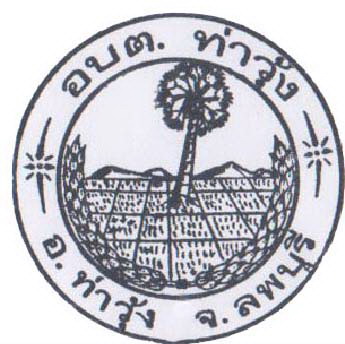   แผนปฏิบัติการป้องกันการทุจริตสี่ปี(พ.ศ.2561 – 2564)     องค์การบริหารส่วนตำบลท่าวุ้ง    ตำบลท่าวุ้ง อำเภอท่าวุ้ง  จังหวัดลพบุรีกคำนำ		ปัญหาการทุจริตและประพฤติมิชอบของบุคลากรภาครัฐในปัจจุบัน นับเป็นปัญหาที่รุนแรงและมีแนวโน้มที่จะพัฒนารูปแบบให้สลับซับซ้อนมากขึ้น  ซึ่งมีผลกระทบและเป็นอุปสรรคต่อการพัฒนาประเทศมากขึ้นทุกปี ประกอบกับคำสั่งคณะรักษาความสงบแห่งชาติที่ 69/2557  เรื่อง มาตรการป้องกันและแก้ไขปัญหาการทุจริตประพฤติมิชอบ ได้กำหนดให้ทุกภาคส่วนราชการและหน่วยงานของรัฐ กำหนดมาตรการหรือแนวทางการป้องกันและแก้ไขปัญหาการทุจริต ประพฤติมิชอบในส่วนราชการและหน่วยงานของรัฐ  โดยมุ่งเน้นการสร้างธรรมาภิบาลในการบริหารงาน และส่งเสริมการมีส่วนร่วมจากทุกภาคส่วนในการตรวจสอบ เฝ้าระวัง เพื่อสกัดกั้นมิให้เกิดการทุจริต ประพฤติมิชอบ  เพื่อให้ระบบราชการและการปฏิบัติงานของบุคลากรของภาครัฐมีความโปร่งใส และมีการดำเนินการถูกต้องตามกฎหมายและระเบียบแบบแผนของทางราชการ  		ในการจัดทำแผนปฏิบัติการป้องกันและปราบปรามการทุจริตขององค์การบริหารส่วนตำบลท่าวุ้ง  ได้เปิดโอกาสให้ประชาชนได้เข้ามามีส่วนร่วมในการป้องกันการทุจริตและประพฤติมิชอบ และมุ่งส่งเสริมการสร้างจิตสำนึกและค่านิยม ให้ข้าราชการฝ่ายการเมืองและฝ่ายประจำ ปฏิบัติราชการตามหลักธรรมาภิบาล มีการประสานความร่วมมือระหว่างหน่วยงานภาครัฐ เอกชนและประชาชนในการตรวจสอบ ติดตาม ควบคุม การใช้อำนาจพร้อมกับพัฒนาสมรรถนะในการปฏิบัติราชการให้เกิดความโปร่งใส ตรวจสอบได้      										สำนักงานปลัด							       		องค์การบริหารส่วนตำบลท่าวุ้ง									      1  พฤษภาคม  2560ขสารบัญเรื่อง 										หน้า  บทนำ									 1  หลักการและเหตุผล								 2  วัตถุประสงค์ของการจัดทำแผน						 3  เป้าหมาย									 3  ประโยชน์ของการจัดทำแผน							 4  ส่วนที่ 2 รายละเอียดแผน 4 ปี						 5  ส่วนที่ 3 รายละเอียดโครงการ			                      	 91แผนปฏิบัติการป้องกันการทุจริตสี่ปี (พ.ศ.2561-2564)ขององค์การบริหารส่วนตำบลท่าวุ้ง อำเภอท่าวุ้ง  จังหวัดลพบุรี.......................................................................................ส่วนที่ 1บทนํา1.  การวิเคราะห์ความเสี่ยงในการเกิดการทุจริตในองค์กรปกครองส่วนท้องถิ่นการวิเคราะห์ความเสี่ยงในการเกิดการทุจริตในองค์กรปกครองส่วนท้องถิ่น มีวัตถุประสงค์เพื่อต้องการ บ่งชี้ความเสี่ยงของการทุจริตที่มีอยู่ในองค์กรโดยการประเมินโอกาสของการทุจริตที่อาจเกิดขึ้น ตลอดจนบุคคล หรือหน่วยงานที่อาจเกี่ยวข้องกับการกระทําทุจริต เพื่อพิจารณาว่าการควบคุมและการป้องกันการทุจริตที่มีอยู่ ในปัจจุบันมีประสิทธิภาพและประสิทธิผลหรือไม่  การทุจริตในระดับท้องถิ่น พบว่าปัจจัยที่มีผลต่อการขยายตัวของการทุจริตในระดับท้องถิ่น ได้แก่ การกระจายอํานาจลงสู่องค์กรปกครองส่วนท้องถิ่น แม้ว่าโดยหลักการแล้วการกระจายอํานาจมีวัตถุประสงค์ สําคัญเพื่อให้บริการต่าง ๆ ของรัฐสามารถตอบสนองต่อความต้องการของชุมชนมากขึ้น มีประสิทธิภาพมากขึ้น แต่ในทางปฏิบัติทําให้แนวโน้มของการทุจริตในท้องถิ่นเพิ่มมากยิ่งขึ้นเช่นเดียวกัน ลักษณะการทุจริตในส่วนขององค์กรปกครองส่วนท้องถิ่น จําแนกเป็น 7 ประเภท ดังนี้ 1) การทุจริตด้านงบประมาณ การทําบัญชี การจัดซื้อจัดจ้าง และการเงินการคลัง ส่วนใหญ่เกิดจาก การละเลยขององค์กรปกครองส่วนท้องถิ่น 2) สภาพหรือปัญหาที่เกิดจากตัวบุคคล 3) สภาพการทุจริตอันเกิดจากช่องว่างของกฎระเบียบและกฎหมาย 4) สภาพหรือลักษณะปัญหาของการทุจริตที่เกิดจากการขาดความรู้ความเข้าใจและขาดคุณธรรมจริยธรรม 5) สภาพหรือลักษณะปัญหาที่เกิดจากการขาดประชาสัมพันธ์ให้ประชาชนทราบ 6)สภาพหรือลักษณะปัญหาของการทุจริตที่เกิดจากการตรวจสอบขาดความหลากหลายในการตรวจสอบ จากภาคส่วนต่างๆ 7) สภาพหรือลักษณะปัญหาของการทุจริตที่เกิดจากอํานาจ บารมี และอิทธิพลท้องถิ่น สาเหตุและปัจจัยที่นําไปสู่การทุจริตขององค์กรปกครองส่วนท้องถิ่นสามารถสรุปเป็นประเด็นได้ ดังนี้ 1) โอกาส แม้ว่าในปัจจุบันมีหน่วยงานและกฎหมายที่เกี่ยวข้องกับการป้องกันและปราบปรามการ ทุจริตแต่พบว่า ยังคงมีช่องว่างที่ทําให้เกิดโอกาสของการทุจริต ซึ่งโอกาสดังกล่าวเกิดขึ้นจากการบังคับใช้ กฎหมายที่ไม่เข้มแข็ง กฎหมาย กฎระเบียบไม่รัดกุม และอํานาจหน้าที่โดยเฉพาะข้าราชการระดับสูงก็เป็นอีก โอกาสหนึ่งที่ทําให้เกิดการทุจริต 2) สิ่งจูงใจ เป็นที่ยอมรับว่าสภาวะทางเศรษฐกิจที่มุ่งเน้นเรื่องของวัตถุนิยม สังคมทุนนิยม ทําให้คน ในปัจจุบันมุ่งเน้นที่การสร้างความร่ำรวย ด้วยเหตุนี้จึงเป็นแรงจูงใจให้เจ้าหน้าที่มีแนวโน้มที่จะทําพฤติกรรมการ ทุจริตมากยิ่งขึ้น 3) การขาดกลไกในการตรวจสอบความโปร่งใส การทุจริตในปัจจุบันมีรูปแบบที่ซับซ้อนขึ้น โดยเฉพาะการทุจริตในเชิงนโยบายที่ทําให้การทุจริตกลายเป็นความชอบธรรมในสายตาของประชาชน ขาด กลไกการตรวจสอบความโปร่งใสที่มีประสิทธิภาพ ดังนั้นจึงเป็นการยากที่จะเข้าไปตรวจสอบการทุจริตของ บุคคลเหล่านี้ 4) การผูกขาด ในบางกรณีการดําเนินงานของภาครัฐ ได้แก่ การจัดซื้อ-จัดจ้าง เป็นเรื่องของการ ผูกขาด ดังนั้นจึงมีความเกี่ยวข้องเป็นห่วงโซ่ผลประโยชน์ทางธุรกิจ ในบางครั้งพบบริษัทมีการให้สินบนแก่เจ้าหน้าที่เพื่อให้ตนเองได้รับสิทธิในการดําเนินงานโครงการของภาครัฐ รูปแบบของการผูกขาด ได้แก่ การ ผูกขาดในโครงการก่อสร้างและโครงสร้างพื้นฐานภาครัฐ 25) การได้รับค่าตอบแทนที่ไม่เหมาะสม รายได้ไม่เพียงพอต่อรายจ่าย ความยากจนถือเป็นปัจจัยหนึ่ง ที่ทําให้ข้าราชการมีพฤติกรรมการทุจริต เพราะความต้องการที่จะมีสภาพความเป็นอยู่ที่ดีขึ้น ทําให้เจ้าหน้าที่ ต้องแสวงหาช่องทางเพื่อเพิ่ม “รายได้พิเศษ” ให้กับตนเองและครอบครัว 6) การขาดจริยธรรม คุณธรรม ในสมัยโบราณ ความซื่อสัตย์สุจริตเป็นคุณธรรมที่ได้รับการเน้นเป็น พิเศษถือว่าเป็นเครื่องวัดความดีของคน แต่ในปัจจุบัน พบว่า คนมีความละอายต่อบาปและเกรงกลัวบาป น้อยลง และมีความเห็นแก่ตัวมากยิ่งขึ้น มองแต่ประโยชน์ส่วนตนเป็นที่ตั้งมากกว่าที่จะยึดผลประโยชน์ ส่วนรวม 7) มีค่านิยมที่ผิด ปัจจุบันค่านิยมของสังคมได้เปลี่ยนจากยกย่องคนดี คนที่มีความซื่อสัตย์สุจริตเป็น ยกย่องคนที่มีเงิน คนที่เป็นเศรษฐี มหาเศรษฐี คนที่มีตําแหน่งหน้าที่การงานสูง ด้วยเหตุนี้ ผู้ที่มีค่านิยมที่ผิด เห็นว่าการทุจริตเป็นวิถีชีวิตเป็นเรื่องปกติธรรมดา เห็นคนซื่อเป็นคนเซ่อ เห็นคนโกงเป็นคนฉลาด ย่อมจะทํา การทุจริตฉ้อราษฎร์บังหลวง โดยไม่มีความละอายต่อบุญและบาป และไม่เกรงกลัวต่อกฎหมายของบ้านเมือง ** หมายเหตุ : การวิเคราะห์ความเสี่ยงการทุจริตขององค์กรปกครองส่วนท้องถิ่นดังกล่าวข้างต้น เป็นเพียง ตัวอย่างของสาเหตุและปัจจัยที่นําไปสู่การทุจริตขององค์กรปกครองส่วนท้องถิ่น ซึ่งองค์กรปกครองส่วนท้องถิ่น แต่ละแห่งสามารถนํา SWOT Analysis และ McKinsey’s 7s หรือทฤษฎีอื่นๆ มาใช้ในการวิเคราะห์ความ เสี่ยงการทุจริตตามบริบทขององค์กรปกครองส่วนท้องถิ่นแต่ละแห่งได้ตามความเหมาะสม หลักการและเหตุผล              ปัจจุบันปัญหาการทุจริตคอร์รัปชันในประเทศไทยถือเป็นปัญหาเรื้อรังที่นับวันยิ่งจะทวีความรุนแรง และสลับซับซ้อนมากยิ่งขึ้นและส่งผลกระทบในวงกว้าง โดยเฉพาะอย่างยิ่งต่อความมั่นคงของชาติ เป็นปัญหา ลําดับต้น ๆ ที่ขัดขวางการพัฒนาประเทศทั้งในด้านเศรษฐกิจ สังคมและการเมือง เนื่องจากเกิดขึ้นทุกภาคส่วน ในสังคมไทย ไม่ว่าจะเป็นภาคการเมือง ภาคราชการ โดยเฉพาะองค์กรปกครองส่วนท้องถิ่นมักถูกมองจาก ภายนอกสังคมว่าเป็นองค์กรที่เอื้อต่อการทุจริตคอร์รัปชันและมักจะปรากฏข่าวการทุจริตตามสื่อและรายงาน ของทางราชการอยู่เสมอ ซึ่งได้ส่งผลสะเทือนต่อกระแสการกระจายอํานาจและความศรัทธาต่อระบบการ ปกครองส่วนท้องถิ่นอย่างยิ่ง ส่งผลให้ภาพลักษณ์ของประเทศไทยเรื่องการทุจริตคอร์รัปชันมีผลในเชิงลบ สอดคล้องกับการจัดอันดับดัชนีชี้วัดภาพลักษณ์คอร์รัปชัน (Corruption Perception Index – CPI) ซึ่งเป็น เครื่องมือที่ใช้ประเมินการทุจริตคอร์รัปชันทั่วโลกที่จัดโดยองค์กรเพื่อความโปร่งใสนานาชาติ (Transparency International – IT) พบว่า ผลคะแนนของประเทศไทยระหว่างปี 2555 – 2558 อยู่ที่ 35 - 38 คะแนน จาก คะแนนเต็ม 100 โดยในปี 2558 อยู่อันดับที่ 76 จาก 168 ประเทศทั่วโลก และเป็นอันดับที่ 3 ในประเทศ อาเซียนรองจากประเทศสิงคโปร์และประเทศมาเลเซีย และล่าสุดพบว่าผลคะแนนของประเทศไทยปี 2559 ลดลง 3 คะแนน จากปี 2558  ได้ลําดับที่ 101 จาก 168 ประเทศ ซึ่งสามารถสะท้อนให้เห็นว่าประเทศไทย           เป็นประเทศที่มีปัญหาการคอร์รัปชันอยู่ในระดับสูง   แม้ว่าในช่วงระยะที่ผ่านมา ประเทศไทยได้แสดงให้เห็นถึงความพยายามในการปราบปรามการป้องกัน การทุจริต ไม่ว่าจะเป็นการเป็นประเทศภาคีภายใต้อนุสัญญาสหประชาชาติว่าด้วยการต่อต้านการทุจริต(United Nations Convention Against Corruption-UNCAC) พ.ศ. 2546 การจัดตั้งองค์กรตามรัฐธรรมนูญโดยเฉพาะอย่างยิ่งคณะกรรมการป้องกันปราบปรามการทุจริตแห่งชาติได้จัดทํายุทธศาสตร์ชาติว่าด้วยการป้องกันและปราบปรามการทุจริตมาแล้ว 3 ฉบับ แต่ปัญหาการทุจริตในประเทศไทยไม่ได้มีแนวโน้ม ที่ลดน้อยถอยลง สาเหตุที่ทําให้การทุจริตเป็นปัญหาที่สําคัญของสังคมไทยประกอบด้วยปัจจัยทางด้านพื้นฐาน โครงสร้างสังคม ซึ่งเป็นสังคมที่ตั้งอยู่บนพื้นฐานความสัมพันธ์แนวดิ่ง (Vertical Relation) หรืออีกนัยหนึ่งคือ พื้นฐานของสังคมอุปถัมภ์ที่ทําให้สังคมไทยยึดติดกับการช่วยเหลือเกื้อกูลกัน โดยเฉพาะในหมู่ญาติพี่น้องและ พวกพ้อง ยึดติดกับกระแสบริโภคนิยม วัตถุนิยม ติดความสบาย ยกย่องคนที่มีเงินและมีอํานาจ คนไทยบางส่วน มองว่าการทุจริตคอรัปชันเป็นเรื่องปกติที่ยอมรับได้ ซึ่งนับได้ว่าเป็นปัญหาที่ฝังรากลึกในสังคมไทยมาตั้งแต่อดีต หรือกล่าวได้ว่าเป็นส่วนหนึ่งของค่านิยมและวัฒนธรรมไทยไปแล้ว ผนวก3กับปัจจัยทางด้านการทํางานที่ไม่ได้ บูรณาการความร่วมมือของทุกภาคส่วนไว้ด้วยกัน จึงส่งผลให้การทํางานของกลไกหรือความพยายามที่ได้กล่าวมา ข้างต้นไม่สามารถทําได้อย่างเต็มศักยภาพ ขาดความเข้มแข็ง  ปัจจุบันยุทธศาสตร์ชาติว่าด้วยการป้องกันและปราบปรามการทุจริตที่ใช้อยู่เป็นฉบับที่ 3 เริ่มจากปี พ.ศ. 2560 จนถึงปี พ.ศ. 2564 ซึ่งมุ่งสู่การเป็นประเทศที่มีมาตรฐานทางคุณธรรมจริยธรรม เป็นสังคมมิติใหม่ ที่ประชาชนไม่เพิกเฉยต่อการทุจริตทุกรูปแบบ โดยได้รับความร่วมมือจากฝ่ายการเมือง หน่วยงานของรัฐ ตลอดจนประชาชน ในการพิทักษ์รักษาผลประโยชน์ของชาติและประชาชนเพื่อให้ประเทศไทยมีศักดิ์ศรีและ เกียรติภูมิในด้านความโปร่งใสทัดเทียมนานาอารยประเทศ โดยกําหนดวิสัยทัศน์ “ประเทศไทยใสสะอาด     ไทยทั้งชาติต้านทุจริต” มีเป้าหมายหลักเพื่อให้ประเทศไทยได้รับการประเมินดัชนีการรับรู้การทุจริต (Corruption Perceptions Index : CPI) ไม่น้อยกว่าร้อยละ 50 ในปี พ.ศ. 2564 ซึ่งการที่ระดับคะแนนจะ สูงขึ้นได้นั้น การบริหารงานภาครัฐต้องมีระดับธรรมาภิบาลที่สูงขึ้น เจ้าหน้าที่ของรัฐและประชาชนต้องมี พฤติกรรมแตกต่างจากที่เป็นอยู่ในปัจจุบัน ไม่ใช้ตําแหน่งหน้าที่ในทางทุจริตประพฤติมิชอบ โดยได้กําหนด ยุทธศาสตร์การดําเนินงานหลักออกเป็น 6 ยุทธศาสตร์ ดังนี้  ยุทธศาสตร์ที่ 1 สร้างสังคมที่ไม่ทนต่อการทุจริต ยุทธศาสตร์ที่ 2 ยกระดับเจตจํานงทางการเมืองในการต่อต้านการทุจริต ยุทธศาสตร์ที่ 3 สกัดกั้นการทุจริตเชิงนโยบาย ยุทธศาสตร์ที่ 4 พัฒนาระบบป้องกันการทุจริตเชิงรุก ยุทธศาสตร์ที่ 5 ปฏิรูปกลไกและกระบวนการปราบปรามการทุจริต ยุทธศาสตร์ที่ 6 ยกระดับคะแนนดัชนีการรับรู้การทุจริต (Corruption Perception Index : CPI) ดังนั้น เพื่อให้การดําเนินการขับเคลื่อนด้านการป้องกันและปราบปรามการทุจริตบังเกิดผลเป็น รูปธรรมในทางปฏิบัติ เป็นไปตามเจตนารมณ์ของยุทธศาสตร์ว่าด้วยการป้องกันและปราบปรามการทุจริตระยะ ที่ 3 (พ.ศ. 2560 - 2564) องค์กรปกครองส่วนท้องถิ่นจึงได้ตระหนักและให้ความสําคัญกับการบริหาร จัดการที่มีความโปร่งใส สร้างค่านิยม วัฒนธรรมสุจริตให้เกิดในสังคมอย่างยั่งยืนจึงได้ดําเนินการจัดทํา แผนปฏิบัติการป้องกันการทุจริต เพื่อกําหนดแนวทางการขับเคลื่อนด้านการป้องกันและปราบปรามการทุจริต ผ่านโครงการ/กิจกรรม/มาตรการต่าง ๆ ที่เป็นรูปธรรมอย่างชัดเจน อันจะนําไปสู่การปฏิบัติอย่างมี ประสิทธิภาพ บรรลุวัตถุประสงค์และเป้าหมายของการป้องกันและปราบปรามการทุจริตอย่างแท้จริงวัตถุประสงค์ของการจัดทําแผน1) เพื่อยกระดับเจตจํานงทางการเมืองในการต่อต้านการทุจริตของผู้บริหารองค์กรปกครองส่วน ท้องถิ่น  2) เพื่อยกระดับจิตสํานึกรับผิดชอบในผลประโยชน์ของสาธารณะของข้าราชการฝ่ายการเมือง ข้าราชการฝ่ายบริหาร บุคลากรขององค์กรปกครองส่วนท้องถิ่นรวมถึงประชาชนในท้องถิ่น3) เพื่อให้การบริหารราชการขององค์กรปกครองส่วนท้องถิ่นเป็นไปตามหลักบริหารกิจการบ้านเมืองที่ดี (Good Governance)  4) เพื่อส่งเสริมบทบาทการมีส่วนร่วม (people's participation) และตรวจสอบ (People’s audit) ของภาคประชาชนในการบริหารกิจการขององค์กรปกครองส่วนท้องถิ่น 5) เพื่อพัฒนาระบบ กลไก มาตรการ รวมถึงเครือข่ายในการตรวจสอบการปฏิบัติราชการ  ขององค์กรปกครองส่วนท้องถิ่น เป้าหมาย   	1) ข้าราชการฝ่ายการเมือง ข้าราชการฝ่ายบริหาร บุคลากรขององค์กรปกครองส่วนท้องถิ่น รวมถึง ประชาชนในท้องถิ่นมีจิตสํานึกและความตระหนักในการปฏิบัติหน้าที่ราชการให้บังเกิดประโยชน์สุขแก่ ประชาชนท้องถิ่น ปราศจากการก่อให้เกิดข้อสงสัยในการประพฤติปฏิบัติตามมาตรการจริยธรรม การขัดกัน แห่งผลประโยชน์และแสวงหาประโยชน์โดยมิชอบ  42) เครื่องมือ/มาตรการการปฏิบัติงานที่สามารถป้องกันปัญหาเกี่ยวกับการทุจริตและประพฤติ มิชอบ ของข้าราชการ  3) โครงการ/กิจกรรม/มาตรการที่สนับสนุนให้สาธารณะและภาคประชาชนเข้ามามีส่วนร่วมและ ตรวจสอบการปฏิบัติหรือบริหารราชการขององค์กรปกครองส่วนท้องถิ่น  4) กลไก มาตรการ รวมถึงเครือข่ายในการตรวจสอบการปฏิบัติราชการขององค์กรปกครองส่วน ท้องถิ่นที่มีเข้มแข็งในการตรวจสอบ ควบคุมและถ่วงดุลการใช้อํานาจอย่างเหมาะสม  5) องค์กรปกครองส่วนท้องถิ่นมีแผนงานที่มีประสิทธิภาพ ลดโอกาสในการกระทําการทุจริตและ ประพฤติมิชอบ จนเป็นที่ยอมรับจากทุกภาคส่วน ประโยชน์ของการจัดทําแผน  1) ข้าราชการฝ่ายการเมือง ข้าราชการฝ่ายบริหาร บุคลากรขององค์กรปกครองส่วนท้องถิ่นรวมถึง ประชาชนในท้องถิ่นมีจิตสํานึกรักท้องถิ่นของตนเอง อันจะนํามาซึ่งการสร้างค่านิยม และอุดมการณ์ในการ ต่อต้านการทุจริต (Anti-Corruption) จากการปลูกฝังหลักคุณธรรม จริยธรรม หลักธรรมาภิบาล รวมถึงหลัก เศรษฐกิจพอเพียงที่สามารถนํามาประยุกต์ใช้ในการทํางานและชีวิตประจําวัน  2) องค์กรปกครองส่วนท้องถิ่นสามารถบริหารราชการเป็นไปตามหลักบริหารกิจการบ้านเมืองที่ดี (Good Governance) มีความโปร่งใส เป็นธรรมและตรวจสอบได้  3) ภาคประชาชนมีส่วนร่วมตั้งแต่ร่วมคิด ร่วมทํา ร่วมตัดสินใจรวมถึงร่วมตรวจสอบในฐานะพลเมืองที่ มีจิตสํานึกรักท้องถิ่น อันจะนํามาซึ่งการสร้างเครือข่ายภาคประชาชนที่มีความเข้มแข็งในการเฝ้าระวังการทุจริต  4) สามารถพัฒนาระบบ กลไก มาตรการ รวมถึงเครือข่ายในการตรวจสอบการปฏิบัติราชการของ องค์กรปกครองส่วนท้องถิ่นทั้งจากภายในและภายนอกองค์กรที่มีความเข้มแข็งในการเฝ้าระวังการทุจริต  5) องค์กรปกครองส่วนท้องถิ่นมีแนวทางการบริหารราชการที่มีประสิทธิภาพ ลดโอกาสในการกระทํา การทุจริตและประพฤติมิชอบ จนเป็นที่ยอมรับจากทุกภาคส่วนให้เป็นองค์กรปกครองส่วนท้องถิ่นต้นแบบ ด้าน การป้องกันการทุจริต อันจะส่งผลให้ประชาชนในท้องถิ่นเกิดความภาคภูมิใจและให้ความร่วมมือกันเป็น เครือข่ายในการเฝ้าระวังการทุจริตที่เข้มแข็งอย่างยั่งยืน5ส่วนที่ 2แผนปฏิบัติการป้องกันการทุจริต 4 ปี (พ.ศ. 2561 – 2564)6789ส่วนที่ 3มิติที่ 1 การสร้างสังคมที่ไม่ทนต่อการทุจริต  1.1 การสร้างจิตสํานึกและความตระหนักแก่บุคลากรทั้งข้าราชการการเมืองฝ่ายบริหาร ข้าราชการการเมืองฝ่ายสภาท้องถิ่น และฝ่ายประจําขององค์กรปกครองส่วนท้องถิ่น  1.1.1 สร้างจิตสํานึกและความตระหนักในการปฏิบัติราชการตามอํานาจหน้าที่ให้บังเกิดประโยชน์ สุขแก่ประชาชนในท้องถิ่นโครงการที่ 11. ชื่อโครงการ : โครงการบริหารงานตามหลักธรรมาภิบาล2. หลักการและเหตุผลหลักธรรมาภิบาล หรือ การบริหารจัดการที่ดี (Good Governance) เป9นหลักสำคัญในการบริหารและการปฏิบัติงานจะต้องมีความสุจริต โปร่งใส และสามารถตรวจสอบได้รวมทั้งเป็นการเสริมสร้างจิตสำนึกในการทำงานและความรับผิดชอบต่อหน้าที่ของตนเอง นอกจากนี้ ยังต้องมีการส่งเสริมคุณธรรมและจริยธรรมเพื่อให้สามารถปฏิบัติงานร่วมกันได้อย่างมีประสิทธิภาพ และนำไปสู่การพัฒนาองค์กรอย่างต่อเนื่อง อีกทั้งสามารถแก้ปัญหาความขัดแย้งภายในองค์กรได้อีกด้วย จากสภาพปัญหาการทุจริตคอร์รัปชันที่เป็นปัญหาเรื้อรังที่มีส่วนบั่นทอนความเจริญของประเทศไทยมานาน จึงจำเป็นอย่างยิ่งที่จะต้องมีการป้องกันและแก้ไขปัญหาการทุจริตคอร์รัปชันอย่างจริงจัง ในสถานการณ์วิกฤติปัญหาการทุจริตคอร์รัปชันในสังคมไทยดังกล่าว ทุกภาคส่วนในสังคมไทยต่างเห็นพ้องตรงกันว่าการที่จะทำให้ปัญหาการคอร์รัปชันลดน้อยลงและหมดไปได้ในที่สุดนั้น ต้องนำหลักธรรมาภิบาลไปปรับใช้กับทุกภาคส่วนไม่ว่าจะเป็นภาคส่วนการเมือง ภาคราชการ ภาคธุรกิจเอกชนตลอดจนภาคประชาสังคมอย่างเข้มงวดจริงจัง พร้อมทั้งสร้างทัศนคติใหม่ปลูกจิตสำนึกของคนไทยร่วมต้านภัยการทุจริต ควบคู่กับการเปลี่ยนแปลงค่านิยมไปในทิศทางที่ไม่เอื้อหรือสนับสนุนการทุจริตคอร์รัปชัน ทั้งนี้ กลไกการนำหลักธรรมาภิบาลซึ่งประกอบด้วย ความชอบธรรม ความโปร่งใส ความรับผิดชอบและการตรวจสอบได้ ความมีประสิทธิภาพและประประสิทธิผลและการมีส่วนร่วมของประชาชนไปเป็นแนวทางในการบริหารจัดการนั้น ปรากฏอยู่ในบทบัญญัติของกฎหมายรัฐธรรมนูญแห่งราชอาณาจักรไทยฉบับปัจจุบัน ซึ่งได้วางกรอบการนำหลักธรรมาภิบาลไปเป็นแนวทางการปฏิรูปการบริหารการปกครองของหน่วยงานองค์กรต่างๆ ของภาครัฐ จึงนับเป็นการส่งสัญญาณเชิงบวกให้เห็นว่าประเทศไทยมีพัฒนาการเปลี่ยนแปลงไปในทางที่ดีขึ้นแล้ว แต่อย่างไรก็ตาม สำหรับกรอบการนำหลักธรรมาภิบาลไปเป็นแนวทางการปฏิรูปการบริหารการปกครองของหน่วยงานหรือองค์กรภาครัฐนั้น ปัจจุบันยังคงอยู่บนความหลากหลายในองค์ประกอบหลักของธรรมาภิบาลซึ่งประกอบด้วยหลักความชอบธรรม (Legitimacy) หลักความโปร่งใส (Transparency) หลักความรับผิดชอบและการตรวจสอบได้ (Accountability) หลักความมีประสิทธิภาพ (Efficiency) และหลักการมีส่วนร่วม (Participation) ดังนั้น การพิจารณาคัดเลือกนำองค์ประกอบหลักของธรรมาภิบาลเหล่านั้นมาใช้เป็นเครื่องมือกลไกในการสร้างมาตรฐานด้านความโปร่งใสสำหรับหน่วยงานหรืองค์กรใดๆ จะต้องคำนึงถึงกรอบเป้าหมาย วัตถุประสงค์แนวทาง หรือวิธีการดำเนินงานที่หน่วยงานองค์กรสามารถปฏิบัติ เพื่อสร้างระบบบริหารกิจการบ้านเมืองและสังคมที่ดีได้ต่อไปดังนั้น   เพื่อประโยชน์ในการบริหารราชการขององค์การบริหารส่วนตำบลท่าวุ้ง   องค์การบริหารส่วนตำบลท่าวุ้ง  จึงจัดทำโครงการบริหารงานตามหลักธรรมาภิบาลขึ้น3. วัตถุประสงค์1. เพื่อให้ผู้บริหารท้องถิ่น บุคลากรขององค์กรมีความรู้ความเข้าใจในเรื่องหลักธรรมาภิบาล คุณธรรม และจริยธรรม2. เพื่อให้ผู้บริหารท้องถิ่น บุคลากรมีความรู้ความเข้าใจและให้ความสำคัญกับการป้องกันและปราบปรามการทุจริตประพฤติมิชอบ (Anti Corruption)103. เพื่อให้ผู้บริหารท้องถิ่น บุคลากรมีความรู้ความเข้าใจในหลักและแนวคิดปรัชญาเศรษฐกิจพอเพียงและสามารถนำไปประยุกต์ใช้ในการทำงานและการดำเนินชีวิตได้4. เพื่อให้ผู้บริหารท้องถิ่น บุคลากรสามารถนำองค์ความรู้ต่างๆ ไปประยุกต์ใช้ในการทำงานให้กับองค์กรได้อย่างมีประสิทธิภาพ4. เป้าหมายผู้บริหารท้องถิ่น สมาชิกสภาท้องถิ่น พนักงานส่วนตำบลและพนักงานจ้าง5. พื้นที่ดำเนินการองค์การบริหารส่วนตำบลท่าวุ้ง6. วิธีดำเนินการ1. จัดทำโครงการเพื่อขออนุมัติจากผู้บริหารท้องถิ่น2. มอบงานให้กับผู้รับผิดชอบโครงการ และผู้ที่เกี่ยวข้อง เพื่อวางแผนและจัดเตรียมโครงการ3. ประสานงานกับหน่วยงานที่เกี่ยวข้อง เพื่อจัดหาวิทยากร4. จัดทำกำหนดการและหัวข้อการอบรม5. สรุปผลในภาพรวมและรายงานผลการดำเนินการตามโครงการให้ผู้บริหารท้องถิ่นทราบ7. ระยะเวลาการดำเนินงาน4 ปี (ปีงบประมาณ พ.ศ. 2561 – 2564)8. งบประมาณที่ใช้ในการดำเนินการไม่ใช้งบประมาณ9. ผู้รับผิดชอบโครงการสำนักปลัดองค์การบริหารส่วนตำบลท่าวุ้ง10. ตัวชี้วัด/ผลลัพธ์1. ผู้บริหารท้องถิ่น บุคลากรขององค์กรมีความรู้ความเข้าใจในเรื่องหลักธรรมาภิบาลคุณธรรม และจริยธรรม2. ผู้บริหารท้องถิ่น บุคลากรมีความรู้ความเข้าใจและให้ความสำคัญกับการป้องกันและปราบปรามการทุจริตประพฤติมิชอบ (Anti Corruption)3. ผู้บริหารท้องถิ่น บุคลากรมีความรู้ความเข้าใจในหลักและแนวคิดปรัชญาเศรษฐกิจพอเพียง และสามารถนำไปประยุกต์ใช้ในการทำงานและการดำเนินชีวิตได้4. ผู้บริหารท้องถิ่น บุคลากรสามารถนำองค์ความรู้ต่างๆ ไปประยุกต์ใช้ในการทำงานให้กับองค์กรได้อย่างมีประสิทธิภาพ11โครงการที่ 21. ชื่อโครงการ : โครงการอบรมคุณธรรมจริยธรรมสร้างความสามัคคีแก่ผู้บริหาร สมาชิกสภา และพนักงานขององค์การบริหารส่วนตำบลท่าวุ้ง2. หลักการและเหตุผลตามรัฐธรรมนูญแห่งราชอาณาจักรไทย พุทธศักราช 2550 มาตรา 279 บัญญัติให้มีประมวลจริยธรรม เพื่อกำหนดมาตรฐานทางจริยธรรมของผู้ดำรงตำแหน่งทางการเมือง ข้าราชการ หรือเจ้าหน้าที่ของรัฐแต่ละประเภท โดยให้มีกลไกและระบบในการบังคับใช้อย่างมีประสิทธิภาพ และประกอบกับประกาศประมวลจริยธรรมองค์การบริหารส่วนตำบลท่าวุ้ง พ.ศ.2557  ซึ่งหัวใจสำคัญของการทำงานร่วมกันเป็นหมู่คณะอีกอย่างที่ขาดไม่ได้คือคุณธรรม จริยธรรม เพราะคุณธรรมและจริยธรรม หมายถึง การประพฤติปฏิบัติ อันถูกต้องดีงาม ทั้ง กาย วาจา ใจ ทั้งต่อตนเอง ต่อผู้อื่น และต่อสังคม ซึ่งถ้าบุคลากรทุกคนที่ทำงานร่วมกันมีคุณธรรมและจริยธรรมประจำใจของตนเองแล้ว การปฏิบัติงานทุกอย่างต้องลุล่วงไปด้วยดีและมีประสิทธิภาพ รวดเร็ว โปร่งใส สามารถตรวจสอบได้และผู้มารับบริการอย่างประชาชนก็จะได้รับความเชื่อมั่นและไว้วางใจที่จะเข้ามารับบริการที่องค์กรนั้นๆ และเพื่อเป็นการเตรียมความพร้อมทั้งในด้านคน ได้แก่ บุคลากรทั้งข้าราชการการเมืองฝ่ายบริหาร ข้าราชการการเมืองฝ่ายสภาท้องถิ่นและข้าราชการฝ่ายประจำ รวมถึงพนักงานจ้าง จึงได้มีการจัดทำโครงการอบรมคุณธรรม และจริยธรรม แก่ผู้บริหาร สมาชิกสภา และพนักงานองค์การบริหารส่วนตำบลท่าวุ้ง ดังกล่าวนี้ขึ้น3. วัตถุประสงค์2.1 เพื่อเป็นการปลูกและปลุกจิตสำนึกการต่อต้านการทุจริต2.2 เพื่อเป็นการสร้างจิตสำนึกและความตระหนักในการปฏิบัติราชการตามอำนาจหน้าที่ให้เกิดประโยชน์สุขแก่ประชาชน2.3 เพื่อสร้างจิตสำนึกและความตระหนักในการประพฤติปฏิบัติตามประมวลจริยธรรม2.4 เพื่อสร้างจิตสำนึกและความตระหนักที่จะไม่กระทำการขัดกันแห่งผลประโยชน์หรือมีผลประโยชนNทับซ้อน4. เป้าหมายผู้บริหาร สมาชิกสภา และพนักงานองค์การบริหารส่วนตำบลท่าวุ้ง   จำนวน  30 คน5. พื้นที่ดำเนินการองค์การบริหารส่วนตำบลท่าวุ้ง6. วิธีการดำเนินการจัดอบรมคุณธรรมและจริยธรรมแก่ผู้บริหาร สมาชิกสภา และพนักงานองค์การบริหารส่วนตำบลท่าวุ้ง โดยเชิญวิทยากรที่มีความรู้ ความสามารถมาถ่ายทอดความรู้และประสบการณ์ต่างๆ ในการปลูกและปลุกจิตสำนึกการต่อต้านการทุจริต ให้ประพฤติปฏิบัติราชการโดยยึดมั่นในหลักคุณธรรม และจริยธรรม และมีการศึกษาดูงานหรือทำกิจกรรมนอกสถานที่ในบางโอกาส7. ระยะเวลาการดำเนินการ4 ปี (ปีงบประมาณ พ.ศ. 2561 – 2564)8. งบประมาณในการดำเนินการ50,000 บาท129. ผู้รับผิดชอบโครงการฝ่ายกฎหมายและคดี สำนักงานปลัดองค์การบริหารส่วนตำบลท่าวุ้ง10. ตัวชี้วัด/ผลลัพธ์ตัวชี้วัด   ประชาชนผู้มารับบริการที่องค์การบริหารส่วนตำบลท่าวุ้งประเมินความพึงพอใจการปฏิบัติงานของพนักงาน โดยใช้แบบประเมินเป็นตัวชี้วัด และต้องได้รับผลการประเมินไม่ต่ำกว่าร้อยละ 70ผลลัพธ์   ผู้บริหาร สมาชิกสภา และพนักงานองค์การบริหารส่วนตำบลท่าวุ้ง เกิดจิตสำนึกที่ดีในการต่อต้านการทุจริต และประพฤติปฏิบัติโดยยึดมั่นตามหลักประมวลจริยธรรม13โครงการที่ 31. ชื่อโครงการ : โครงการส่งเสริมคุณธรรมและจริยธรรมในการป้องกันการทุจริต2. หลักการและเหตุผลบุคลากรหรือทรัพยากรบุคคลในองค์กร เป็นรากฐานสำคัญยิ่งในการพัฒนาและขับเคลื่อนองค์กรเพื่อไปสู่ความสำเร็จทั้งด้านคุณภาพ ประสิทธิภาพและประสิทธิผล องค์กรนั้นๆ ย่อมประสบความสำเร็จ มีความเจริญก้าวหน้าต่อไป ทั้งนี้ขึ้นอยู่กับบุคลากรที่มีคุณภาพสูง มีความรู้ความสามารถ มีทักษะต่างๆ ในการปฏิบัติงาน มีประสบการณ์มีความรู้และเข้าใจงานเป็นอย่างดีเมื่อได้รับบทบาทให้กระทำหน้าที่ใดๆ แล้ว ย่อมสามารถแสดงบทบาทนั้นๆ ได้อย่างถูกต้องและเหมาะสมเสมอ ในทางตรงกันข้ามหากบุคลากรในองค์กรด้อยความสามารถ ไร้อุดมการณ์ ไม่มีทักษะหรือประสบการณ์ที่จำเป็นในการทำงาน ย่อมทำให้องค์กรนั้นๆ ด้อยพัฒนาหรือเจริญก้าวหน้าได้อย่างล่าช้า นอกจากบุคลากรที่มีความรู้ ความสามารถ มีทักษะและประสบการณ์การทำงานสูงแล้ว ย่อมมีคุณธรรมจริยธรรมในการป้องกันการทุจริต มีจรรยาบรรณ ค่านิยม บุคลิกภาพหรือคุณลักษณะอันพึงประสงค์ เป็นตัวชี้นำทางในการปฏิบัติงานตามตำแหน่ง หน้าที่และบทบาทแห่งตนเอง บุคลากรที่ปฏิบัติหน้าที่โดยยึดมั่นในหลักคุณธรรม จริยธรรม มีจิตสำนึกที่ดี มีความซื่อสัตย์ สุจริต มีความรับผิดชอบ ตั้งใจทำงานด้วยความทุ่มเท เสียสละ มีความเมตตา กรุณา เอื้อเฟื้อเผื่อแผ่ต่องาน ต่อหน่วยงาน ต่อเพื่อนร่วมงานและผู้มาขอรับบริการหรือรักษาผลประโยชน์ของประชาชนและประเทศชาติแล้ว ย่อมนำพาองค์กรหรือหน่วยงานมุ่งไปสู่ความเจริญก้าวหน้ามากยิ่งขึ้น มีความโปร่งใสมีการป้องกันการทุจริต และสามารถตรวจสอบได้ตามหลักการแห่งธรรมาภิบาลองค์การบริหารส่วนตำบลท่าวุ้ง  จึงได้จัดโครงการส่งเสริมคุณธรรมและจริยธรรมในการป้องกันการทุจริตขึ้น เพื่อเป็นการส่งเสริมและสนับสนุนให้บุคลากรภายใน ประกอบด้วยคณะผู้บริหาร สมาชิกสภาฯ ข้าราชการและพนักงานจ้าง ตลอดทั้งประชาชนทั่วไปให้มีความรู้ ความเข้าใจในหลักธรรมทางพระพุทธศาสนา สามารถนำมาประยุกต์ใช้ในการปฏิบัติงานให้ห่างไกลจากการทุจริต และการดำเนินชีวิตประจำวันได้อย่างปกติสุข รู้จักความพอดีมีความพอเพียง ปฏิบัติตามระเบียบกฎหมายและข้อบังคับ มีเจตคติที่ดี มีจรรยาบรรณวิชาชีพต่อตนเอง ต่อการทำงาน ต่อเพื่อนร่วมงาน ต่อผู้มาขอรับบริการ ต่อผู้บังคับบัญชาและต่อประเทศชาติบ้านเมืองต่อไป3. วัตถุประสงค์3.1 เพื่อให้บุคลากรมีความรู้ ความเข้าใจในหลักธรรมทางพระพุทธศาสนา3.2 เพื่อให้บุคลากรสามารถนำหลักธรรมทางพระพุทธศาสนามาประยุกต์ใช้ในการปฏิบัติงานและการดำเนินชีวิตได้อย่างถูกต้อง3.3 เพื่อปรับเปลี่ยนทัศนคติ ค่านิยมและเจตคติของบุคลากรต่อองค์กร ต่อการทำงาน ต่อเพื่อนร่วมงาน ต่อผู้มาขอรับบริการและต่อผู้บังคับบัญชาให้ดียิ่งขึ้น3.4 เพื่อให้สถาบันทางศาสนามีบทบาทในการปลูกจิตสำนึกมีคุณธรรม จริยธรรม มีความซื่อสัตย์ สุจริต ให้แก่บุคลากรขององค์การบริหารส่วนตำบล4. กลุ่มเป้าหมายคณะผู้บริหาร สมาชิกสภาฯ ข้าราชการ/พนักงาน ทั้งหมด จำนวน 33 คน5. พื้นที่ดำเนินการวัดในเขตองค์การบริหารส่วนตำบลท่าวุ้ง6. ระยะเวลาดำเนินการทุกวันพระ ตลอดปีงบประมาณ147. กิจกรรมและวิธีการดำเนินการ6.1 ชี้แจงรายละเอียดและวางแผนการดำเนินงานตามโครงการฯ6.2 จัดทำรายละเอียดโครงการฯ โดยกำหนดให้มีการรณรงค์เชิญชวนคณะผู้บริหารและพนักงานทำบุญตักบาตรทุกวันพระตามวัดใกล้บ้านตน6.5 ประชาสัมพันธ์ให้ประชาชนทั่วไปที่สนใจเข้าร่วมกิจกรรมโครงการฯ6.6 วัดและประเมินผลโครงการฯ8. งบประมาณไม่ใช้งบประมาณ9. ผู้รับผิดชอบโครงการองค์การบริหารส่วนตำบลท่าวุ้ง10. ผลที่คาดว่าจะได้รับ10.1 บุคลากรและประชาชนมีความรู้ ความเข้าใจในหลักธรรมทางพระพุทธศาสนาอย่างแท้จริง10.2 บุคลากรและประชาชนสามารถนำหลักธรรมทางพระพุทธศาสนามาใช้ในการปฏิบัติงานและการดำเนินชีวิตได้อย่างแท้จริง10.3 ปลูกจิตสำนึกให้บุคลากรและประชาชนมีทัศนคติ ค่านิยม ความซื่อสัตย์สุจริต และเจตคติต่อองค์กรต่อการทำงาน ต่อเพื่อนร่วมงานต่อผู้มาขอรับบริการและต่อผู้บังคับบัญชาที่ดี151.2  การสร้างจิตสำนึกและความตระหนักแก่ประชาชนทุกภาคส่วนในท้องถิ่นโครงการที่ 11. ชื่อโครงการ : โครงการสร้างอาชีพ สร้างรายได้ ตามแนวทางเศรษฐกิจพอเพียง2. หลักการและเหตุผล/ความเป็นมาโครงการอบรมให้ความรู้สร้างอาชีพ สร้างรายได้ ตามแนวทางเศรษฐกิจพอเพียง เป็นโครงการตามแนวพระราชดำริของพระบาทสมเด็จพระเจ้าอยู่หัวฯ ได้ทรงเล็งเห็นสภาพความเป็นอย่ที่ยากจนของราษฎร พร้อมทั้งได้พระราชทานแนวทางการดำเนินงานให้หน่วยงานต่างๆ นำไปวางแผนปฏิบัติงานให้ความช่วยเหลือแก่ไขปัญหาให้กับราษฎรผู้ประสบความทุกข์ยาก ด้อยโอกาสและยากจนตามภูมิภาคต่างๆ ทั่วประเทศ โดยเน้นให้ผลการดำเนินงานตกถึงมือราษฎรโดยตรงเป็นเบื้องแรกให้สามารถพึ่งพาตนเองได้อย่าง “พออยู่ พอกิน” และขณะเดียวกันก็เป็นการปูพื้นฐานไว้สำหรับ “ความกินดี อยู่ดี ในอนาคต”ด้วย ดังนั้น โครงการอันเนื่องมาจากพระราชดำริจึงเป็นโครงการที่มุ่งพัฒนาราษฎรผู้ยากไร้ให้มีฐานะ ความเป็นอยู่ที่ดีขึ้นโดยเฉพาะประชาชนในชนบทที่อยู่ห่างไกล ทุรกันดารและยากจนอย่างแท้จริง โดยมีหลักการสำคัญคือ การแก้ไขปัญหาเฉพาะหน้า เป็นขั้นตอนตามลำดับความจำเป็น ประหยัด การพึ่งพาตนเอง ส่งเสริมความรู้ และเทคนิควิชาการสมัยใหม่ที่เหมาะสม นอกจากนั้น ยังมุ่งเน้นการสร้างกระบวนการเรียนรู้เพื่อให้ชุมชนสามารถวิเคราะห์ปัญหา และความต้องการของชุมชน สามารถวางแผนการผลิตที่สอดคล้องกับศักยภาพของพื้นที่ และความพร้อมของเกษตรกรได้ด้วยตนเอง โดยใช้กระบวนการแบบมีส่วนร่วมของเกษตรกรกองทุนสวัสดิการชุมชนตำบลท่าวุ้ง  จึงจัดทำโครงการอบรมให้ความรู้การสร้างอาชีพ สร้างรายได้ โดยมีแนวทางตามโครงการเศรษฐกิจพอเพียง ซึ่งเป็นหนึ่งในโครงการอันเนื่องมาจากพระราชดำริ มาประยุกต์เผยแพร่ให้กับผู้มีรายได้น้อย ด้อยโอกาสทางสังคมและประชาชนทั่วไปที่สนใจ3. วัตถุประสงค์3.1 ส่งเสริมอาชีพให้กับคนยากจนในตำบลท่าวุ้ง3.2 ส่งเสริมความรู้ความเข้าใจในการเพาะเห็ดให้กับคนยากจนในตำบลท่าวุ้ง3.3 สามารถนำความรู้ไปสร้างรายได้ให้กับตนเอง3.4 สามารถนำเห็ดไปแปรรูปเป็นสินค้าต่างๆ3.5 สร้างแนวคิดตามแนวทางทฤษฎีเศรษฐกิจพอเพียง4. เป้าหมาย/ผลผลิตประชาชนและผู้ที่มีความสนใจในการสร้างอาชีพในตำบลท่าวุ้ง5. พื้นที่ดำเนินการองค์การบริหารส่วนตำบลท่าวุ้ง6. วิธีดำเนินการ6.1 ประชาสัมพันธ์โครงการในกลุ่มเป้าหมายรับทราบ6.2 จัดอบรมให้ความรู้เกี่ยวกับการเพาะเห็ดให้กับผู้ร่วมโครงการ6.3 ศึกษาดูงานในสถานที่จริง6.4 ฝึกปฏิบัติงานอย่างจริงจัง7. ระยะเวลาดำเนินการปีงบประมาณ 2561 , 2562 , 2563 , 2564168. งบประมาณดำเนินการ20,000 บาท9. ผู้รับผิดชอบองค์การบริหารส่วนตำบลท่าวุ้ง10. ตัวชี้วัด/ผลลัพธ์10.1 ผู้เข้าร่วมโครงการมีความรู้ความเข้าใจเกี่ยวกับการเพาะเห็ด10.2 ผู้เข้าร่วมโครงการมีความรู้ความเข้าใจเกี่ยวกับการแปรรูปเห็ด10.3 ผู้เข้าร่วมโครงการสามารถนำไปประกอบอาชีพได้10.4 มีรายได้เพิ่มขึ้น ลดรายจ่าย เกิดความพอเพียง10.5 เกิดการเรียนรู้และเข้าใจหลักปรัชญาเศรษฐกิจพอเพียง171.3 การสร้างจิตสำนึกและความตระหนักแก่เด็กและเยาวชนกิจกรรมที่ 11. ชื่อกิจกรรม  การประกวดคำขวัญต่อต้านการทุจริต2. หลักการและเหตุผล/ความเป็นมาปัญหาการทุจริตคอร์รัปชันเป็นปัญหาที่ทำลายสังคมอย่างรุนแรงและฝังรากลึก เป็นปัญหาที่สะท้อนวิกฤตการณ์ด้านคุณธรรมจริยธรรมของคนในสังคม ซึ่งการที่จะแก้ไขปัญหาได้อย่างยั่งยืนนั้นคนในสังคมต้องมีค่านิยมในการรักความดีและรู้สึกไม่ยอมรับพฤติกรรมทุจริตคอร์รัปชันและการโกงทุกรูปแบบ ซึ่งการสร้างค่านิยมที่ถูกต้องนี้จะเป็นรากฐานสำคัญเพื่อทำให้ทุกคนเป็นพลเมืองที่มีคุณภาพปัจจุบันประชาชนจำนวนไม่น้อยเห็นปัญหาเรื่องการทุจริตคอร์รัปชันเป็นเรื่องที่ยอมรับได้หากตนเองได้รับผลประโยชน์ด้วย สะท้อนให้เห็นว่าเด็ก เยาวชนไทยขาดการปลูกฝังด้านคุณธรรม จริยธรรม อย่างยั่งยืน หากปล่อยให้ค่านิยมที่ไม่ถูกต้องเช่นนี้เกิดขึ้นต่อไป ความล้มเหลวของคุณธรรมจริยธรรมจะเกิดขึ้นกับสังคมไทยและส่งผลเสียต่อสังคมในด้านอื่นๆตามมาอีกมากมายองค์การบริหารส่วนตำบลท่าวุ้งตระหนักถึงปัญหาที่เกิดขึ้น จึงได้จัดกิจกรรมการประกวดคำขวัญต่อต้านการทุจริตขึ้นทั้งนี้เพื่อกระตุ้นให้เด็กและเยาวชนตื่นตัวเห็นความสำคัญหันมาสนใจปัญหาที่เกิดขึ้นและพร้อมที่จะเป็นกำลังสำคัญในการต่อต้านการทุจริตคอร์รัปชันและการโกงทุกรูปแบบ และเป็นการป้องกันและแก้ไขปัญหาทุจริตที่ได้ผลที่สุด ตามพระราชบัญญัติสภาตำบลและองค์การบริหารส่วนตำบล พุทธศักราช 2537 และแก้ไขเพิ่มเติมถึง (ฉบับที่ 6 ) พ.ศ. 2552 มาตรา 66  องค์การบริหารส่วนตำบล มีอำนาจหน้าที่ในการพัฒนาตำบลทั้งในด้านเศรษฐกิจ สังคมและวัฒนธรรม และมาตรา 67 ภายใต้บังคับแห่งกฎหมาย องค์การบริหารส่วนตำบลมีหน้าที่ต้องทำในเขตองค์การบริหารส่วนตำบล (5) ส่งเสริมการศึกษา ศาสนาวัฒนธรรม และ (6) ส่งเสริมการพัฒนาสตรี เด็ก เยาวชน ผู้สูงอายุ และผู้พิการ พระราชบัญญัติกำหนดแผนและขั้นตอนกระจายอำนาจให้แก่องค์กรปกครองส่วนท้องถิ่น พ.ศ. 2542 มาตรา 16 ให้เทศบาล เมืองพัทยา และองค์การบริหารส่วนตำบล มีอำนาจและหน้าที่ในการจัดระบบการบริการสาธารณะเพื่อประโยชน์ของประชาชนในท้องถิ่นของตนเอง ดังนี้ (9)จัดการศึกษา (10) การสังคมสงเคราะห์และการพัฒนาคุณภาพชีวิตเด็ก สตรี คนชรา และผู้ด้อยโอกาส และพระราชบัญญัติการศึกษาแห่งชาติ พุทธศักราช 2542 และแก้ไขเพิ่มเติมถึง (ฉบับที่ 3) พ.ศ. 2553 มาตรา 6 ที่ต้องการพัฒนาคนไทยให้เป็นคนที่สมบูรณ์ทั้งด้านร่างกาย จิตใจ อารมณ์ สังคมและสติปัญญา ความรู้ มีคุณธรรมและจริยธรรมในการดำรงชีวิต สามารถอยู่ร่วมกับผู้อื่นได้อย่างมีความสุข3. วัตถุประสงค์3.1 เพื่อเป็นการสร้างจิตสำนึกด้านจริยธรรมและคุณธรรมให้เด็กและเยาวชน  ไม่ยอมรับพฤติกรรมทุจริตคอร์รัปชันและการโกงทุกรูปแบบ3.2 เพื่อเสริมสร้างค่านิยมที่ถูกต้องให้กับเด็กและเยาวชน และให้เกิดจิตสำนึกที่จะยึดมั่นในการทำความดี มีความซื่อสัตย์สุจริต3.3 เพื่อส่งเสริมห็เด็ก และเยาวชนได้ฝึกฝนทักษะในการเขียนคำขวัญอย่างสร้างสรรค์มีคุณค่าในทางภาษาที่สื่อถึงการต่อต้านการทุจริต3.4 เพื่อให้เด็กและเยาวชน รู้จักใช้เวลาว่างให้เกิดประโยชน์ และสร้างสรรค์4. เป้าหมายเชิงปริมาณเด็ก และเยาวชน ในเขตพื้นที่ตำบลท่าวุ้งเชิงคุณภาพเด็กและเยาวชนเกิดความตระหนักรู้ ตื่นตัวเห็นความสำคัญ หันมาสนใจปัญหาการทุจริตคอร์รัปชันที่เกิดขึ้นและพร้อมที่จะเป็นกำลังสำคัญในการต่อต้านการทุจริตคอร์รัปชันและการโกงทุกรูปแบบ185. กิจกรรมและขั้นตอนการดำเนินงาน5.1 เสนอโครงการเพื่อพิจารณาอนุมัติ5.2 แต่งตั้งคณะกรรมการดำเนินการประกวด5.3 ประชาสัมพันธ์ให้เด็ก และเยาวชนส่งคำขวัญเข้าประกวด5.4 ตัดสินการประกวดตามหลักเกณฑ์ที่องค์การบริหารส่วนตำบลท่าวุ้งกำหนด5.5 ทำพิธีมอบรางวัล ณ องค์การบริหารส่วนตำบลท่าวุ้ง6. พื้นที่ดำเนินการองค์การบริหารส่วนตำบลท่าวุ้ง7. งบประมาณดำเนินการไม่ใช้งบประมาณ8. ระยะเวลาดำเนินการปีงบประมาณ พ.ศ. 2561 – 25649. ผู้รับผิดชอบโครงการสำนักงานปลัดองค์การบริหารส่วนตำบลท่าวุ้ง10. ผลที่คาดว่าจะได้รับ10.1 เด็กและเยาวชนมีคุณธรรม จริยธรรม ไม่ยอมรับพฤติกรรมทุจริตคอร์รัปชันและการโกงทุกรูปแบบ10.2 เด็กและเยาวชนมีค่านิยมที่ถูกต้อง มีจิตสำนึกที่จะยึดมั่นในการทำความดี มีความซื่อสัตย์สุจริต10.3 เด็กและเยาวชนได้ฝึกฝนทักษะในการเขียนคำขวัญอย่างสร้างสรรค์มีคุณค่าในทางภาษาที่สื่อถึงการต่อต้านการทุจริต10.4 เด็กและเยาวชนรู้จักใช้เวลาว่างให้เกิดประโยชน์ และสร้างสรรค์19โครงการที่ 21. โครงการสร้างภูมิคุ้มกันทางสังคมให้เด็กและเยาวชนตำบลท่าวุ้ง (กิจกรรมส่งเสริมการเรียนรู้ปรัชญาเศรษฐกิจพอเพียง)2. หลักการและเหตุผล/ความเป็นมาเนื่องจากปัจจุบันเด็กและเยาวชนไทยได้รับผลกระทบจากหลายๆ ด้าน ที่ทำให้เกิดปัญหาเช่น ผลกระทบด้านเศรษฐกิจ สังคม เทคโนโลยี ส่งผลให้เด็กและเยาวชนมีพฤติกรรมที่ไม่พึงประสงค์ เด็กและเยาวชนไทยไม่เห็นความสำคัญของการศึกษา สนใจแต่วัตถุนิยม ไม่รู้จักการประมาณตน ซึ่งก่อให้เกิดผลเสียต่ออนาคตของชาติ ดังนั้นจึงควรทำให้เด็กและเยาวชนรู้จักความพอเพียง ปลูกฝังอบรม บ่มเพาะให้เด็กและเยาวชนมีความสมดุลทางเศรษฐกิจ สังคม สิงแวดล้อม และวัฒนธรรมโดยนำหลักปรัชญาของเศรษฐกิจพอเพียงมาถ่ายทอด เพื่อให้เด็กและเยาวชนรู้จักการใช้ชีวิตได้อย่างสมดุล ตามแนวทางเศรษฐกิจพอเพียง เห็นคุณค่าของทรัพยากรต่างๆ รู้จักอยู่ร่วมกับผู้อื่น รู้จักเอื้อเฟื่อเผื่อแผ่และแบ่งปัน มีจิตสำนึกรักษ์สิ่งแวดล้อม และเห็นคุณค่าของวัฒนธรรมค่านิยม ความเป็นไทย ท่ามกลางการเปลี่ยนแปลงต่างๆองค์การบริหารส่วนตำบลท่าวุ้ง พิจารณาเห็นความสำคัญของเด็กและเยาวชนซึ่งเป็นอนาคตของชาติ จึงได้จัดโครงการสร้างภูมิคุ้มกันทางสังคมให้เด็กและเยาวชนตำบลท่าวุ้ง (กิจกรรมส่งเสริมการเรียนรู้ปรัชญาเศรษฐกิจพอเพียง) ขึ้น เพื่อปลูกฝังแนวคิดปรัชญาเศรษฐกิจพอเพียงให้กับเด็กและเยาวชน เป็นการสร้างภูมิคุ้มกันทางสังคมให้เด็กและเยาวชนสามารถใช้ชีวิตได้อย่างสมดุล ท่ามกลางการเปลี่ยนแปลงต่างๆ ที่เกิดขึ้น และเห็นคุณค่าของทรัพยากรต่างๆ รู้จักอยู่ร่วมกับผู้อื่น รู้จักเอื้อเฟื่อเผื่อแผ่และแบ่งปัน มีจิตสำนึกรักษาสิ่งแวดล้อม และเห็นคุณค่าของวัฒนธรรม ค่านิยมความเป็นไทยตามพระราชบัญญัติสภาตำบลและองค์การบริหารส่วนตำบล พุทธศักราช 2537 และแก้ไขเพิ่มเติมถึง (ฉบับที่ 6 )พ.ศ. 2552 มาตรา 66 องค์การบริหารส่วนตำบล มีอำนาจหน้าที่ในการพัฒนาตำบลทั้งในด้านเศรษฐกิจ สังคมและวัฒนธรรม และมาตรา 67 ภายใต้บังคับแห่งกฎหมาย องค์การบริหารส่วนตำบลมีหน้าที่ต้องทำในเขตองค์การบริหารส่วนตำบล (5) ส่งเสริมการศึกษา ศาสนา วัฒนธรรม และ (6) ส่งเสริมการพัฒนาสตรี เด็ก เยาวชน ผู้สูงอายุ และผู้พิการพระราชบัญญัติกำหนดแผนและขั้นตอนกระจายอำนาจให้แก่องค์กรปกครองส่วนท้องถิ่น พ.ศ. 2542 มาตรา 16 ให้เทศบาลเมืองพัทยา และองค์การบริหารส่วนตำบล มีอำนาจและหน้าที่ในการจัดระบบการบริการสาธารณะเพื่อประโยชน์ของประชาชนในท้องถิ่นของตนเอง ดังนี้ (9) จัดการศึกษา (10) การสังคมสงเคราะห์และการพัฒนาคุณภาพชีวิตเด็ก สตรี คนชราและผู้ด้อยโอกาส และพระราชบัญญัติการศึกษาแห่งชาติ พุทธศักราช 2542 และแก้ไขเพิ่มเติมถึง (ฉบับที่ 3) พ.ศ. 2553มาตรา 6 ที่ต้องการพัฒนาคนไทยให้เป็นคนที่สมบูรณ์ทั้งด้านร่างกาย จิตใจ อารมณ์ สังคมและสติปัญญา ความรู้ มีคุณธรรมและจริยธรรมในการดำรงชีวิต สามารถอยู่ร่วมกับผู้อื่นได้อย่างมีความสุข3. วัตถุประสงค์3.1 เพื่อส่งเสริมและปลูกฝังให้เด็กและเยาวชนนำแนวคิดปรัชญาเศรษฐกิจพอเพียงมาใช้ในการดำเนินชีวิตประจำวันได้3.2 เพื่อสร้างภูมิคุ้มกันทางสังคมให้เด็กและเยาวชนสามารถใช้ชีวิตได้อย่างสมดุล ท่ามกลางการเปลี่ยนแปลงต่างๆที่เกิดขึ้น3.3 เพื่อส่งเสริมให้เด็กและเยาวชนเห็นคุณค่าของทรัพยากรต่างๆ รู้จักเอื้อเฟื่อเผื่อแผ่และแบ่งปัน และรู้จักอยู่ร่วมกับผู้อื่นได้อย่างมีความสุข4. เป้าหมายเชิงปริมาณเด็กและเยาวชนตำบลท่าวุ้ง จำนวน 50 คนเชิงคุณภาพเด็กและเยาวชนเกิดความตระหนักรู้ รู้จักการใช้ชีวิตแบบพอเพียง ตามแนวทางปรัชญาเศรษฐกิจพอเพียง เห็นคุณค่าของทรัพยากรต่างๆ รู้จักเอื้อเฟื่อเผื่อแผ่ แบ่งปัน และรู้จักอยู่ร่วมกับผู้อื่นได้อย่างมีความสุข205. กิจกรรมและขั้นตอนการดำเนินงาน5.1 จัดทำโครงการเพื่อขออนุมัติ5.2 แต่งตั้งคณะกรรมการและประสานงานคณะวิทยากร5.3 ดำเนินการตามโครงการ5.4 สรุปผลการดำเนินการตามโครงการ6. พื้นที่ดำเนินการองค์การบริหารส่วนตำบลท่าวุ้ง7. งบประมาณดำเนินการ15,0008. ระยะเวลาดำเนินการ4 ปี (ปีงบประมาณ พ.ศ. 2561 – 2564)9. ผู้รับผิดชอบโครงการสำนักงานปลัด องค์การบริหารส่วนตำบลท่าวุ้ง10. ผลที่คาดว่าจะได้รับ10.1 เด็กและเยาวชนสามารถนำแนวคิดปรัชญาของเศรษฐกิจพอเพียงมาใช้ในการดำเนินชีวิตประจำวันได้10.2 เด็กและเยาวชนมีภูมิคุ้มกันทางสังคม สามารถใช้ชีวิตได้อย่างสมดุลท่ามกลางการเปลี่ยนแปลงต่างๆ ที่เกิดขึ้นได้10.3 เด็กและเยาวชนเห็นคุณค่าของทรัพยากรต่างๆ รู้จักเอื้อเฟื่อเผื่อแผ่และแบ่งปัน และรู้จักอยู่ร่วมกับผู้อื่นได้อย่างมีความสุข21มิติที่ 2. การบริหารราชการเพื่อป้องกันการทุจริต2.1 แสดงเจตจำนงทางการเมืองในการต่อต้านการทุจริตของผู้บริหาร1. กิจกรรมประกาศเจตจำนงต่อต้านการทุจริตของผู้บริหารองค์การบริหารส่วนตำบลท่าวุ้ง2. หลักการและเหตุผลคณะกรรมการ ป.ป.ช. ได้จัดทำยุทธศาสตร์ชาติว่าด้วยการป้องกันและปราบปรามการทุจริตมาแล้ว 3 ฉบับ ปัจจุบันที่ใช้อยู่เป็นฉบับที่ 3 เริ่มจากปี พ.ศ. 2560 จนถึงปี พ.ศ. 2564 ซึ่งมุ่งสู่การเป็นประเทศที่มีมาตรฐานทางคุณธรรมจริยธรรมเป็นสังคมมิติใหม่ที่ประชาชนไม่เพิกเฉยต่อการทุจริตทุกรูปแบบ โดยได้รับความร่วมมือจากฝ่ายการเมือง หน่วยงานของรัฐตลอดจนประชาชน ในการพิทักษ์รักษาผลประโยชน์ของชาติและประชาชนเพื่อให้ประเทศไทยมีศักดิ์ศรีและเกียรติภูมิในด้านความโปร่งใสทัดเทียมนานาอารยประเทศ โดยกำหนดวิสัยทัศน์“ประเทศไทยใสสะอาด ไทยทั้งชาติต้านทุจริต” มีเป้าหมายหลักเพื่อให้ประเทศไทยได้รับการประเมินดัชนีการรับรู้การทุจริต (Corruption Perceptions Index : CPI) ไม่น้อยกว่าร้อยละ50 ในปี พ.ศ. 2564 ซึ่งการที่ระดับคะแนนจะสูงขึ้นได้นั้น การบริหารงานภาครัฐต้องมีระดับธรรมาภิบาลที่สูงขึ้น เจ้าหน้าที่ของรัฐและประชาชนต้องมีพฤติกรรมแตกต่างจากที่เป็นอยู่ในปัจจุบัน ไม่ใช่ตำแหน่งหน้าที่ในทางทุจริตประพฤติมิชอบ โดยได้กำหนดยุทธศาสตร์การดำเนินงานออกเป็น 6 ยุทธศาสตร์ ดังนี้ยุทธศาสตร์ที่ 1 สร้างสังคมที่ไม่ทนต่อการทุจริตยุทธศาสตร์ที่ 2 ยกระดับเจตจำนงทางการเมืองในการต่อต้านการทุจริตยุทธศาสตร์ที่ 3 สกัดกั้นการทุจริตเชิงนโยบายยุทธศาสตร์ที่ 4 พัฒนาระบบป/องกันการทุจริตเชิงรุกยุทธศาสตร์ที่ 5 ปฏิรูปกลไกและกระบวนการปราบปรามการทุจริตยุทธศาสตร์ที่ 6 ยกระดับคะแนนดัชนีการรับรู้การทุจริต (Corruption Perception Index : CPI)องค์กรปกครองส่วนท้องถิ่นเป็นหน่วยงานของรัฐภายใต้โครงสร้างการจัดระเบียบบริหารราชการตามหลักการกระจายอำนาจการปกครอง ที่มุ่งเน้นการกระจายอำนาจจากส่วนกลางลงสู่ท้องถิ่นและเป็นกลไกหนึ่งในการส่งเสริมการปกครองในระบอบประชาธิปไตย เป็นหน่วยงานหลักในการจัดทำบริการสาธารณะและกิจกรรมสาธารณะเพื่อประโยชน์ของประชาชนในท้องถิ่น การพัฒนาองค์กรปกครองส่วนท้องถิ่นให้เกิดความยั่งยืนรัฐจะต้องให้ความเป็นอิสระแก่องค์กรปกครองส่วนท้องถิ่นโดยยึดหลักแห่งการปกครองตนเองตามเจตนารมณ์ของประชาชนในท้องถิ่น และส่งเสริมให้องค์กรปกครองส่วนท้องถิ่นเป็นหน่วยงานหลักในการจัดทำบริการสาธารณะ รวมทั้งมีส่วนร่วมในการตัดสินใจแก้ไขปัญหาในระดับพื้นที่ ส่วนการกำกับดูแลองค์กรปกครองส่วนท้องถิ่นจะทำได้เท่าที่จำเป็นตามกรอบกฎหมายกำหนด และต้องเป็นไปเพื่อการคุ้มครองประโยชน์ของประชาชนในท้องถิ่นทั้งนี้ ต้องยอมรับว่าปัญหาการทุจริตในองค์กรปกครองส่วนท้องถิ่นเป็นเรื่องที่มีคำครหา ที่ได้สร้างความขมขื่นใจให้แก่คนทำงานในองค์กรปกครองส่วนท้องถิ่นมาเป็นเวลาช้านาน ซึ่งหากพิจารณาจำนวนขององค์กรปกครองส่วนท้องถิ่นประกอบกับมีปัจจัยนานัปการที่คอยยั่วยวนใจ บั่นทอนความมีคุณธรรม จริยธรรม ซื่อสัตย์สุจริต ของคนทำงานราชการส่วนท้องถิ่นส่วนให้เหือดหายไป และหากจะว่ากันไปแล้ว เรื่องในทำนองเดียวกันนี้ก็สามารถเกิดขึ้นกับคนทำงานในหน่วยงานราชการอื่นได้เช่นเดียวกัน เพียงแต่คนทำงานในองค์กรปกครองส่วนท้องถิ่นมีจำนวนมาก และมากกว่าคนทำงานในหน่วยราชการอื่น ๆ จึงมีโอกาสหรือความเป็นไปได้สูงที่คนทำงานในท้องถิ่น อาจต้องถูกครหาในเรื่องการใช้อำนาจหน้าที่โดยมิชอบมากกว่า แม้ว่าโอกาสหรือช่องทางที่คนทำงานในท้องถิ่นจะใช้อำนาจให้ออกนอกลู่นอกทาง จะมีได้ไม่มากเท่ากับที่คนทำงานในหน่วยงานราชการอื่น และมูลค่าของความเสียหายของรัฐ ที่คนทำงานในองค์กรปกครองส่วนท้องถิ่นได้ก่อให้เกิดขึ้นก็อาจเป็นแค่เศษผงธุลีของความเสียหายที่เกิดจากการทุจริตของคนนอกองค์กรปกครองส่วนท้องถิ่นดังนั้น จึงมีความจำเป็นที่ผู้บริหารองค์กรปกครองส่วนท้องถิ่นต้องแสดงเจตจำนงทางการเมืองในการต่อต้านการทุจริตอย่างเห็นชัดเป็นรูปธรรม ด้วยการจัดทำแผนปฏิบัติการป้องกันการทุจริต ส่งเสริมให้องค์กรปกครองส่วนท้องถิ่นบริหารงานด้วยความโปร่งใส   มีความเข้มแข็งในการบริหารราชการตามหลักการบริหารกิจการบ้านเมืองที่ดีหรือ22หลักธรรมาภิบาล บังเกิดประโยชน์สุขแก่ประชาชน และยกระดับมาตรฐานในการป้องกันการทุจริตขององค์กรตนเองต่อไปให้ครอบคลุมพื้นที่ทั่วประเทศต่อไป3. วัตถุประสงค์เพื่อแสดงเจตจำนงทางการเมืองในการต่อต้านการทุจริตของผู้บริหารองค์กรปกครองส่วนท้องถิ่นด้วยการจัดทำแผนป้องกันการทุจริตในองค์กรที่บริหาร4. เป้าหมาย/ผลผลิต4.1 ประกาศเจตจำนงการต่อต้านการทุจริตของผู้บริหาร อย่างน้อย 1 ฉบับ4.2 มีการประกาศเจตจำนงการต่อต้านการทุจริตของผู้บริหารต่อสาธารณะชน อย่างน้อย 1 ครั้ง4.2 แผนปฏิบัติการป้องกันการทุจริตขององค์กรปกครองส่วนท้องถิ่น 4 ปี5. พื้นที่ดำเนินการองค์กรปกครองส่วนท้องถิ่น6. วิธีดำเนินการ6.1 ประกาศเจตจำนงทางการเมืองในการต่อต้านการทุจริตของผู้บริหารองค์กรปกครองส่วนท้องถิ่น6.2 ประชุมหน่วยงาน/บุคคลที่เกี่ยวข้อง6.3 จัดตั้งคณะทำงานการจัดทำแผนปฏิบัติการป้องกันการทุจริต6.4 ประชุมคณะทำงานจัดทำแผนปฏิบัติการป้องกันการทุจริต6.5 จัดทำแผนปฏิบัติการป้องกันการทุจริต6.6 ประกาศใช้แผนปฏิบัติการป้องกันการทุจริต6.7 ดำเนินการตามแผนปฏิบัติการป้องกันการทุจริต6.8 รายงานผลการดำเนินงาน7. ระยะเวลาดำเนินการ4 ปี (ปีงบประมาณ พ.ศ. 2561 – 2564)8. งบประมาณดำเนินการไม่ใช้งบประมาณ9. ผู้รับผิดชอบสำนักปลัดองค์กรปกครองส่วนท้องถิ่น10. ตังชี้วัด/ผลลัพธ์10.1 ผลผลิต- มีประกาศเจตจำนงการต่อต้านการทุจริตของผู้บริหาร อย่างน้อย 1 ฉบับ- มีการประกาศเจตจำนงการต่อต้านการทุจริตของผู้บริหารต่อสาธารณะชน อย่างน้อย 1 ครั้ง- มีแผนปฏิบัติการป้องกันการทุจริตขององค์กรปกครองส่วนท้องถิ่น 4 ปี จำนวน 1 ฉบับ10.2 ผลลัพธ์- การบริหารราชการขององค์กรปกครองส่วนท้องถิ่นมีความโปร่งใส สามารถป้องกันการทุจริตของบุคลากรองค์กรปกครองส่วนท้องถิ่นได้- ลดข้อร้องเรียนการดำเนินงานขององค์กรปกครองส่วนท้องถิ่น232.2 มาตรการสร้างความโปร่งใสในการปฏิบัติราชการ1. กิจกรรมการใช้บัตรคิวในการติดต่อราชการ2. หลักการและเหตุผล/ที่มาของโครงการองค์การบริหารส่วนำตบล เป็นหน่วยงานบริหารราชการองค์กรปกครองส่วนท้องถิ่นรูปแบบหนึ่งที่มีอำนาจหน้าที่ในการจัดทำบริการสาธารณะให้แก่ประชาชนในท้องถิ่น ตามอำนาจหน้าที่ของเทศบาล ทั้งที่เป็นหนาที่ตามพระราชบัญญัติเทศบาล พ.ศ. 2496หน้าที่ตามพระราชบัญญัติกำหนดแผนและขั้นตอนการกระจายอำนาจให้แก่องค์กรปกครองส่วนท้องถิ่น พ.ศ. 2542 และหน้าที่ตามกฎหมายอื่นที่กำหนดให้เทศบาลมีหน้าที่ต้องทำอีกมากมาย ในการให้บริการสาธารณะแก่ประชาชนผู้มาขอรับบริการติดต่อกับหน่วยงานต่างๆ ของเทศบาลนั้นมักจะประสบปัญหาด้านการอำนวยความสะดวกอย่างเสมอภาค เป็นธรรมอันเนื่องมาจากภารกิจ และผู้มาขอรับบริการเป9นจำนวนมากซึ่งเจ้าหน้าที่ไม่สามารถให้บริการได้อย่างทันท่วงที การตอบสนองความต้องการเกิดความล่าช้าไม่เป็นธรรม และการให้บริการไม่เป็นระบบมีการลัดคิว ซึ่งเป็นช่องทางหนึ่งในการทุจริต ประพฤติมิชอบของเจ้าหน้าที่ถือเป็นพฤติกรรมที่ไม่พึงประสงค์ ทั้งผู้มาขอรับบริการและผู้ให้บริการ ส่งผลต่อมาตรฐานการให้บริการภาครัฐเสื่อมประสิทธิภาพเพื่อให้เป็นไปตามพระราชบัญญัติเทศบาล พ.ศ. 2496 มาตรา 50 วรรคท้าย ที่กำหนดให้การปฏิบัติงานตามอำนาจหน้าที่ของเทศบาลต้องเป็นไปเพื่อประโยชน์สุขของประชาชน โดยใช้วิธีการบริหารกิจการบ้านเมืองที่ดี และให้คำนึงถึงการมีส่วนร่วมของประชาชนในการตรวจสอบ การประเมินผลการปฏิบัติงานและการเปิดเผยข้อมูลข่าวสารอย่างโปร่งใสตามพระราชกฤษฎีกาว่าด้วยหลักเกณฑ์และวิธีการบริหารกิจการบ้านเมืองที่ดี พ.ศ. 2546 มาตรา 6 ที่กำหนดให้การบริหารกิจการบ้านเมืองที่ดี ได้แก่ การบริหารราชการเพื่อบรรลุเป้าหมายโดยก่อให้เกิดประโยชน์สุขแก่ประชาชน มีประสิทธิภาพและเกิดความคุ้มค่าในเชิงภารกิจของรัฐ ไม่มีขั้นตอนการปฏิบัติงานเกิดความจำเป็น และประชาชนได้รับการอำนวยความสะดวก และได้รับการตอบสนองความต้องการ ทั้งนี้ ตามพระราชบัญญัติการอำนวยความสะดวกในการพิจารณาอนุญาตของทางราชการพ.ศ. 2558ดังนั้น องค์การบริหารส่วนตำบล  ได้มุ่งเน้นที่จะให้บริการประชาชนแล้วเสร็จในระยะเวลาที่เหมาะสม ให้บริการโดยจัดลำดับก่อน– หลัง เพื่อเป็นการสร้างความพึงพอใจ และความทัดเทียมกันในการให้บริการประชาชน โดยไม่เลือกปฏิบัติ จึงได้จัดกิจกรรมการใช้บัตรคิวในการติดต่อราชการสำหรับผู้มาติดต่อราชการ3. วัตถุประสงค์3.1 เพื่อสร้างกลไกในการปฏิบัติราชการด้านการอำนวยความสะดวก ความเสมอภาค เป็นธรรมต่อผู้มารับบริการ3.2 เพื่อให้ประชาชนผู้มาขอรับบริการได้รับความสะดวก รวดเร็ว สามารถตอบสนองความต้องการของประชาชน3.3 เพื่อให้ประชาชนมีความพึงพอใจในการบริการที่ให้และเกิดความคุ้มค่าในการขอรับบริการ3.4 เพื่อเป็นเกราะป้องกันในการปฏิบัติหน้าที่ของเจ้าหน้าที่มิให้กระทำการแสวงหาประโยชน์หรือกระทำการประพฤติมิชอบต่อตำแหน่งหน้าที่ อันเป็นเหตุแห่งการทุจริตต่อหน้าที่4. เป้าหมาย/ผลผลิตการจัดทำบัตรคิวในการให้บริการแก่ประชาชนทั่วถึงเป็นธรรม5. พื้นที่ดำเนินการสำนักงานองค์การบริหารส่วนตำบลท่าวุ้ง6. วิธีดำเนินการ6.1 จัดทำคำสั่งคณะทำงานเพื่อกำหนดตัวบุคลากร ผู้รับผิดชอบ ในการดูแล กำกับการให้บริการ246.2 ประชุมชี้แจง แนวทาง กำหนดรูปแบบวิธีการ ขั้นตอนการปฏิบัติ6.3 จัดทำบัตรคิวในรูปแบบต่างๆ ตามความจำเป็นและเหมาะสม6.4 ปิดประกาศประชาสัมพันธ์ให้ประชาชนทราบถึงขั้นตอนการรับบริการบัตรคิว และการใช้บริการตามลำดับคิว6.5 จัดทำแบบประเมินผลความพึงพอใจของผู้มาขอรับบริการ6.6 สรุปผลการให้บริการตามแบบประเมินความพึงพอใจเป็นรายสัปดาห์รายเดือน เพื่อนำมาปรับปรุง แก้ไขการให้บริการอย่างมีคุณภาพ7. ระยะเวลาดำเนินการ4 ปี(ปีงบประมาณ พ.ศ. 2561-2564)8. งบประมาณดำเนินการไม่ใช้งบประมาณ9. ผู้รับผิดชอบทุกสำนัก/กอง ขององค์การบริหารส่วนตำบลท่าวุ้ง10. ตัวชี้วัด/ผลลัพธ์- มีการใช้บัตรคิวสำหรับให้บริการแก่ประชาชนตามลำดับก่อนหลัง สำหรับหน่วยงานที่ให้บริการ- ประชาชนมีความพึงพอใจในบริการที่ให้ ไม่น้อยกว่า  ร้อยละ 70 ของผู้มาขอรับบริการ- การให้บริการเกิดความโปร่งใส ลดข้อร้องเรียนการทุจริตต่อหน้าที่252.3 มาตรการการใช้ดุลยพินิจและใช้อำนาจหน้าที่ให้เป็นไปตามหลักการบริหารกิจการบ้านเมืองที่ดี2.3.1 มีการจัดทำแผนภูมิขั้นตอนและระยะเวลาการดำเนินการเกี่ยวกับการบริการประชาชนรายละเอียดที่เกี่ยวข้องในแต่ละขั้นตอน เปิดเผย ณ ที่ทำการและในระบบเครือข่ายสารสนเทศขององค์กรปกครองส่วนท้องถิ่นตัวอย่างที่ 11. ชื่อโครงการ : โครงการลดขั้นตอนการปฏิบัติงาน2. หลักการและเหตุผลพระราชกฤษฎีกาว่าด้วยหลักการบริหารจัดการบ้านเมืองที่ดี พ.ศ. 2546 มาตรา 52 กำหนดให้องค์กรปกครองส่วนท้องถิ่น จัดทำหลักเกณฑ์การบริหารกิจการบ้านเมืองทีดี โดยอย่างน้อยต้องมีหลักเกณฑ์เกี่ยวกับการลดขั้นตอนการปฏิบัติงานการอำนวยความสะดวกและตอบสนองความต้องการของประชาชน ตลอดจนจัดให้มีการรับฟังและสำรวจความคิดเห็นของประชาชนผู้รับบริการ เพื่อปรับปรุงการบริหารงานให้สอดคล้องกับความต้องการของประชาชนมากที่สุด ประกอบกับในปีที่ผ่านมาได้มีการประเมินองค์กรปกครองส่วนท้องถิ่นที่มีการบริหารจัดการที่ดี และได้ดำเนินการตามโครงการดังกล่าวอย่างต่อเนื่องทุกปีนั้นเพื่อให้การประเมินบริหารจัดการบ้านเมืองที่ดีเป็นไปด้วยความเรียบร้อยเกิดประโยชน์สุขต่อประชาชน เกิดผลสัมฤทธิ์ต่อภารกิจขององค์กรมีประสิทธิภาพและความคุ้มค่า สามารถลดขั้นตอนการปฏิบัติงานและตอบสนองความต้องการของประชาชนได้อย่างแท้จริง หรืออย่างน้อยมีผลการประเมินไม่ต่ำกว่าปีที่ผ่านมา  องค์การบริหารส่วนตำบล จึงได้จัดทำโครงการปรับปรุงกระบวนการทำงานหรือลดขั้นตอนการทำงานหรือการบริการ เพื่อตอบสนองความต้องการของประชาชนโดยยึดกรอบแนวทางการพัฒนาการบริหารจัดการที่ดีขององค์กรปกครองส่วนท้องถิ่นและอำนาจหน้าที่ของเทศบาลตามกฎหมายเป็นสำคัญ3. วัตถุประสงค์3.1 เพื่อลดขั้นตอนในการปฏิบัติงานการบริการประชาชน3.2 เพื่ออำนวยความสะดวกและตอบสนองความต้องการของประชาชน3.3 เพื่อรับฟังและสำรวจความคิดเห็นของประชาชนผู้รับบริการ3.4 เพื่อปรับปรุงและเพิ่มประสิทธิภาพในการให้บริการประชาชน4. เป้าหมาย/ผลผลิต4.1 เพื่อลดขั้นตอนในการทำงานขององค์การบริหารส่วนตำบล ให้สั้นลง4.2 ประชาชนในพื้นที่ ตำบลท่าวุ้ง4.3 ประชาชนนอกพื้นที่ และประชาชนทั่วไป4.4 พนักงานและเจ้าหน้าที่ขององค์การบริหารส่วนตำบลท่าวุ้ง4.5 ผู้บังคับบัญชามอบอำนาจการตัดสินใจเกี่ยวกับการสั่งการ อนุญาต การอนุมัติ และการปฏิบัติราชการใดๆ ไปสู่ผู้ใต้บังคับบัญชาซึ่งมีหน้าที่รับผิดชอบในการดำเนินการเรื่องนั้นโดยตรง5. พื้นที่ดำเนินการองค์การบริหารส่วนตำบลท่าวุ้ง  อำเภอท่าวุ้ง  จังหวัดลพบุรี6. วิธีดำเนินการ6.1 แต่งตั้งคณะกรรมการปรับปรุงขั้นตอนและระยะเวลาการปฏิบัติราชการ6.2 ประชุมคณะกรรมการเพื่อสำรวจงานบริการที่องค์กรปกครองส่วนท้องถิ่นต้องปฏิบัติ ปรับปรุงขั้นตอนและระยะเวลาในการให้บริการที่สามารถปฏิบัติได้จริงและพิจารณางานในภารกิจว่าเรื่องใดที่ผู้บังคับบัญชาสามารถมอบอำนาจการตัดสินใจเกี่ยวกับการสั่ง การอนุญาต การอนุมัติ หรือการปฏิบัติราชการใดๆ ให้แก่ผู้ใต้บังคับบัญชา266.3 ประกาศลดขั้นตอนและระยะเวลาการปฏิบัติราชการ และประกาศกระบวนงานบริการประชาชนที่นายกเทศมนตรีมอบอำนาจให้รองนายกเทศมนตรี หรือปลัดเทศบาลให้ประชาชนทราบโดยทั่วไปพร้อมทั้งจัดทำแผนภูมิแสดงขั้นตอนและระยะเวลาการปฏิบัติราชการให้ประชาชนทราบ6.4 มีระบบการรับฟังข้อร้องเรียนหรือมีการสอบถามจากภาคประชาชน และนำผลดังกล่าวมาปรับปรุงการปฏิบัติราชการ6.5 รายงานผลการปฏิบัติงาน ความคิดเห็นและอุปสรรคต่างๆ ให้นายกเทศมนตรีและผู้บริหารทราบ7. ระยะเวลาดำเนินการ4 ปี (ปีงบประมาณ พ.ศ. 2561 – 2564)8. งบประมาณดำเนินการไม่ใช้งบประมาณ9. ผู้รับผิดชอบโครงการทุกกอง/สำนัก ในองค์การบริหารส่วนตำบลท่าวุ้ง10. ตัวชี้วัด/ผลลัพธ์10.1 ประชาชนได้รับความสะดวก รวดเร็วในการติดต่อขอรับบริการ และมีความพึงพอใจในการให้บริการของเจ้าหน้าที่10.2 การปฏิบัติราชการมีความคล่องตัว และบุคลากรมีความกระตือรือร้นในการปฏิบัติงาน10.3 การปฏิบัติราชการมีความสอดคล้องกับนโยบายปฏิรูประบบราชการ10.4 ทำให้ภาพลักษณ์ขององค์การบริหารส่วนตำบลท่าวุ้งเปลี่ยนไปในทิศทางที่ดีขึ้นและทำให้ประชาชนมีความศรัทธาต่อคณะผู้บริหารมากยิ่งขึ้น272. มาตรการการมอบอำจาจอนุมัติอนุญาต สั่งการเพื่อลดขั้นตอนการปฏิบัติราชการ1. ชื่อโครงการ : มาตรการ การมอบอำนาจอนุมัติ อนุญาต สั่งการ เพื่อลดขั้นตอนการปฏิบัติราชการ2. หลักการและเหตุผลการมอบหมายอำนาจหน้าที่ให้กับผู้ใต้บังคับบัญชาในการบริหารงานในด้านต่างๆ ภายในองค์กรนั้น ก็เพื่อเป็นการช่วยเพิ่มประสิทธิภาพของการปฏิบัติงานให้เกิดความคล่องตัว รวดเร็ว ซึ่งการพิจารณาเลือก/มอบหมายภารกิจและขอบข่ายของความรับผิดชอบที่จะมอบหมายให้ผู้ใต้บังคับบัญชา จะพิจารณาถึงความสำคัญ คุณสมบัติ ความรู้ ความสามารถในการที่จะดำเนินการเรื่องนั้นเป็นอย่างดี ด้วยความรอบคอบและเหมาะสม เพื่อให้การบริหารงานก่อให้เกิดประโยชน์สูงสุดแก่ราชการดังนั้น การดำเนินการของหน่วยงานต้องมีการปรับให้เข้ากับสภาพสังคมและทันต่อสถานการณ์ที่การบริหารราชการต้องเป็นไปเพื่อประโยชน์สุขของประชาชน เกิดผลสัมฤทธิ์ต่อภารกิจของรัฐ ความมีประสิทธิภาพ ความคุ้มค่าในเชิงภารกิจแห่งรัฐ การลดขั้นตอนการปฏิบัติงาน การกระจายอำนาจการตัดสินใจ การอำนวยความสะดวก และการตอบสนองความต้องการของประชาชน แต่ทั้งนี้ต้องมีผู้รับผิดชอบต่อผลของงานซึ่งเป็นหลักการบริหารกิจการบ้านเมืองที่ดี3. วัตถุประสงค์เพื่อให้การบริหารราชการขององค์การบริหารส่วนตำบลท่าวุ้ง ภายใต้กรอบอำนาจหน้าที่ตามที่กฎหมายกำหนดให้เป็นไปอย่างมีประสิทธิภาพ รวดเร็วและเกิดประโยชน์สูงสุดแก่ราชการ4. เป้าหมายคณะผู้บริหารองค์การบริหารส่วนจังหวัด ปลัดองค์การบริหารส่วนจังหวัด รองปลัดองค์การบริหารส่วนจังหวัด หรือหัวหน้าส่วนราชการ5. พื้นที่ดำเนินการองค์การบริหารส่วนตำบลท่าวุ้ง6. วิธีดำเนินการ6.1 จัดทำบันทึกเสนอเพื่อพิจารณาขออนุมัติ อนุญาต สั่งการ แต่งตั้ง มอบหมาย คณะผู้บริหาร ปลัดองค์การบริหารส่วนจังหวัด รองปลัดองค์การบริหารส่วนจังหวัด หรือหัวหน้าส่วนราชการ เพื่อลดขั้นตอนการปฏิบัติราชการ6.2 ดำเนินการออกคำสั่งฯ6.3 สำเนาคำสั่งฯ แจ้งคณะผู้บริหารองค์การบริหารส่วนตำบลท่าวุ้ง ปลัดองค์การบริหารส่วนตำบลท่าวุ้ง หรือหัวหน้าส่วนราชการทุกส่วน ที่ได้รับมอบหมายทราบ7. ระยะเวลาดำเนินการปีงบประมาณ พ.ศ. 2561-25648. งบประมาณดำเนินการไม่ใช้งบประมาณ9. ผู้รับผิดชอบโครงการส่วนราชการทุกส่วน10. ตัวชี้วัด/ผลลัพธ์การบริหารราชการ การดำเนินงาน การปฏิบัติงานเกิดความคล่องตัวและรวดเร็ว ตลอดจนการอำนวยความสะดวกและการให้บริการประชาชน/บริการสาธารณะได้อย่างมีประสิทธิภาพ282.4 การเชิดชูเกียรติแก่หน่วยงาน/บุคคลในการดำเนินกิจการการประพฤติปฏิบัติตนให้เป็นที่ประจักษ์1. กิจกรรมยกย่องและเชิดชูเกียรติแก่บุคคล หน่วยงาน องค์กรดีเด่น ผู้ทำคุณประโยชน์หรือเข้าร่วมในกิจกรรมขององค์กรปกครองส่วนท้องถิ่น2. หลักการและเหตุผลการส่งเสริมคุณธรรมและจริยธรรมให้เกิดขึ้นในหน่วยงานและสังคม ถือเป็นการสร้างรากฐานอันสำคัญในการพัฒนาสังคมสู่ความอยาเย็นเป็นสุข โดยเฉพาะเน้นการส่งเสริมและสนับสนุนให้คนดำรงชีวิตตามแนวปรัชญาเศรษฐกิจพอเพียง การมีคุณธรรม จริยธรรม วิริยะอุตสาหะ กล้าหาญ ซื่อสัตย์สุจริต และเสียสละเพื่อส่วนรวม ถือว่าเป็นหลักสำคัญของการทำความดีดังนั้น เพื่อส่งเสริมให้บุคลากร หน่วยงานที่มีความตั้งใจในการปฏิบัติงานด้วยความซื่อสัตย์ สุจริต ทำความดีอย่างต่อเนื่องเป็นแบบอย่างแก่ประชาชนตำบลท่าวุ้ง ผู้ที่ทำคุณประโยชน์หรือเต็มใจเข้าร่วมในกิจกรรมขององค์การบริหารส่วนตำบลท่าวุ้งอย่างสม่ำเสมอ องค์การบริหารส่วนตำบลท่าวุ้งจึงจัดกิจกรรมยกย่องและเชิดชูความดี ความซื่อสัตย์ สุจริต และการต่อต้านการทุจริตแก่บุคคล หน่วยงาน องค์กรดีเด่นผู้ทำความดี มีความซื่อสัตย์สุจริต และผู้ทำคุณประโยชน์หรือเข้าร่วมในกิจกรรมขององค์การบริหารส่วนตำบลท่าวุ้ง โดยการมอบใบประกาศเกียรติคุณเพื่อยกย่องบุคคลผู้เสียสละและทำคุณประโยชน์ให้กับองค์การบริหารส่วนตำบลที่ควรได้รับการยกย่องชมเชย และเป็นบุคคลตัวอย่างและจัดกิจกรรมรณรงค์ เผยแพร่ ประชาสัมพันธ์ ให้ประชาชน หน่วยงาน องค์กรในเขตองค์การบริหารส่วนตำบล มีค่านิยม ยกย่อง เชิดชูและเห็นคุณค่าของการประพฤติปฏิบัติตนตามหลักคุณธรรมและจริยธรรม3. วัตถุประสงค์3.1 เพื่อสร้างขวัญและกำลังใจแก่ผู้ทำคุณประโยชน์ และมีส่วนร่วมในกิจกรรมขององค์การบริหารส่วนตำบล3.2 เพื่อส่งเสริมการสร้างแรงจูงใจให้ประชาชน หน่วยงาน องค์กรทั้งภาครัฐและภาคเอกชนในเขตองค์การบริหารส่วนตำบลตระหนักถึงความซื่อสัตย์สุจริต เสียสละเพื่อประโยชน์ส่วนรวม3.3 เพื่อรณรงค์ เผยแพร่ ประชาสัมพันธ์ ให้ประชาชน หน่วยงาน องค์กรในเขตองค์การบริหารส่วนตำบล มีค่านิยม ยกย่อง เชิดชูและเห็นคุณค่าของการประพฤติปฏิบัติตนตามหลักคุณธรรมและจริยธรรม4. เป้าหมาย/ผลผลิต- ประชาชน หน่วยงาน องค์กรทั้งภาครัฐและภาคเอกชนในเขตองค์การบริหารส่วนตำบล- ผู้ทำคุณประโยชน์ และมีส่วนร่วมในกิจกรรมขององค์การบริหารส่วนตำบล5. พื้นที่ดำเนินการพื้นที่ในเขตองค์การบริหารส่วนตำบลท่าวุ้ง ตำบลท่าวุ้ง อำเภอท่าวุ้ง จังหวัดลพบุรี6. วิธีดำเนินการ6.1 จัดประชุมชี้แจงแนวทางการดำเนินกิจกรรมเพื่อสร้างมาตรการร่วมกันในการกำหนดหลักเกณฑ์การพิจารณาในการคัดเลือกบุคคล หน่วยงาน องค์กรดีเด่น6.2 คัดเลือกและประกาศยกย่องบุคคล หน่วยงาน องค์กรทำความดี เพื่อให้เป็นแบบอย่าง6.3 จัดกิจกรรมยกย่องเชิดชูเกียรติ และมอบใบประกาศแก่บุคคล หน่วยงาน องค์กรดีเด่นที่ผ่านการคัดเลือกและได้คะแนนสูงสุด7. ระยะเวลาดำเนินการตลอดปีงบประมาณ พ.ศ. 2561-2564298. งบประมาณดำเนินการไม่ใช้งบประมาณ9. ผู้รับผิดชอบโครงการสำนักปลัดองค์การบริหารส่วนตำบลท่าวุ้ง10. ตัวชี้วัด/ผลลัพธ์10.1 ยกย่องและเชิดชูเกียรติแก่บุคคล หน่วยงาน องค์กรดีเด่น ผู้ทำคุณประโยชน์หรือเข้าร่วมในกิจกรรมขององค์การบริหารส่วนตำบลท่าวุ้ง10.2 ประชาชน หน่วยงาน องค์กรในเขตองค์การบริหารส่วนตำบลท่าวุ้ง มีค่านิยม ยกย่อง เชิดชู และเห็นคุณค่าของการประพฤติปฏิบัติตนตามหลักคุณธรรมและจริยธรรม30มาตรการจัดการในกรณีได้ทราบหรือรับแจ้งหรือตรวจสอบพบการทุจริต1. กิจกรรมการจัดทำข้อตกลงการปฏิบัติราชการขององค์การบริหารส่วนตำบลท่าวุ้ง2. หลักการและเหตุผลตามพระราชบัญญัติระเบียบบริหารราชการแผ่นดิน (ฉบับที่ 5) พ.ศ. 2545 มาตรา 3/1 บัญญัติว่าการปฏิบัติหน้าที่ของส่วนราชการต้องใช้วิธีการบริหารกิจการบ้านเมืองที่ดี โดยเฉพาะอย่างยิ่งให้คำนึงถึงความรับผิดชอบของผู้ปฏิบัติงานการมีส่วนร่วมของประชาชนการเปิดเผยข้อมูล การติดตาม ตรวจสอบ และการประเมินผลการปฏิบัติงาน ทั้งนี้ ตามความเหมาะสมของแต่ละภารกิจ ประกอบกับ พระราชกฤษฎีกาว่าด้วยหลักเกณฑ์และวิธีการบริหารกิจการบ้านเมืองที่ดี พ.ศ. 2546 มาตรา 12 กำหนดไว้ว่า เพื่อประโยชน์ในการปฏิบัติราชการให้เกิดผลสัมฤทธิ์ ก.พ.ร. อาจเสนอต่อคณะรัฐมนตรีเพื่อกำหนดมาตรการกำกับการปฏิบัติราชการ โดยวิธีการจัดทำความตกลงเป็นลายลักษณ์อักษร หรือโดยวิธีการอื่นใด เพื่อแสดงความรับผิดชอบในการปฏิบัติราชการ รวมทั้งมาตรา 45 กำหนดให้ส่วนราชการ จัดให้มีคณะผู้ประเมินอิสระดำเนินการประเมินผลการปฏิบัติราชการของส่วนราชการเกี่ยวกับผลสัมฤทธิ์ของภารกิจ คุณภาพการให้บริการ ความพึงพอใจของประชาชนผู้รับบริการ ความคุ้มค่าในภารกิจ ทั้งนี้ตามหลักเกณฑ์ วิธีการ และระยะเวลาที่กำหนดองค์การบริหารส่วนตำบลท่าวุ้ง  จึงได้จัดให้มีการจัดทำข้อตกลงและติดตามผลการปฏิบัติราชการ โดยมีการลงนามในข้อตกลงการปฏิบัติราชการระหว่างนายกองค์การบริหารส่วนตำบลท่าวุ้งกับปลัดองค์การบริหารส่วนตำบลท่าวุ้ง และหัวหน้าสำนักปลัด/ผู้อำนวยการกอง และให้มีการลงนามจัดทำข้อตกลงทุกปี เพื่อประเมินผลการปฏิบัติราชการตามคำรับรองการปฏิบัติราชการขององค์การบริหารส่วนตำบลท่าวุ้ง3. วัตถุประสงค์3.1 เพื่อให้การปฏิบัติราชการตามข้อตกลงการปฏิบัติราชการของหน่วยงานระดับสำนัก/กอง/ฝ่าย เป็นไปอย่างมีประสิทธิภาพ ประสิทธิผล และบรรลุผลสัมฤทธิ์ตามที่กำหนด3.2 เพื่อให้หน่วยงานระดับสำนัก/กอง/ฝ่าย มีความเข้าใจเกี่ยวกับขั้นตอน วิธีการ และรายละเอียดการประเมินผลการปฏิบัติราชการตามกรอบและแนวทางการประเมินผลการปฏิบัติราชการ3.3 เพื่อใช้เป็นแนวทางในการประเมินผลการปฏิบัติราชการระดับสำนัก/กอง/ฝ่าย ตามข้อตกลงการปฏิบัติราชการประจำปีงบประมาณ 25613.4 เพื่อให้หน่วยงานระดับสำนัก/กอง/ฝ่าย สามารถจัดเตรียมเอกสาร และหลักฐานของตัวชี้วัดผลการปฏิบัติราชการตามคำรับรองการปฏิบัติราชการ เพื่อเป็นข้อมูลประกอบการประเมินผลการปฏิบัติราชการ4. การประเมินผลการปฏิบัติราชการตามข้อตกลงการปฏิบัติราชการของหน่วยงานระดับสำนัก/กอง/ฝ่ายองค์การบริหารส่วนตำบลท่าวุ้ง  ได้ทำข้อตกลงผลงานกับผู้ใต้บังคับบัญชาเป็นลายลักษณ์อักษรอย่างชัดเจน โดยจัดทำข้อตกลงการปฏิบัติราชการ ในระดับสำนัก/กอง/ฝ่าย เพื่อให้การดำเนินงานตามข้อตกลงการปฏิบัติราชการดังกล่าวบรรลุเป้าหมายอย่างมีประสิทธิภาพ ประสิทธิผล และบรรลุผลสัมฤทธิ์ตามที่กำหนด และรับสิ่งจูงใจตามระดับผลงาน โดยได้มีการลงนามบันทึกข้อตกลงการปฏิบัติราชการระหว่างนายกองค์การบริหารส่วนตำบลกับปลัดองค์การบริหารส่วนตำบล และปลัดองค์การบริหารส่วนตำบลกับหัวหน้าหน่วยงานในสังกัด พร้อมคณะทำงานได้ร่วมกันพิจารณาและเลือกตัวชี้วัดในประเด็นการประเมินผลการปฏิบัติราชการแต่ละมิติ ดังนี้1) การบริหารราชการเพื่อให้เกิดประโยชน์สุขของประชาชน2) การบริหารราชการเพื่อให้เกิดผลสัมฤทธิ์ต่อภารกิจ3) การบริหารราชการอย่างมีประสิทธิภาพและเกิดความคุ้มค่าในเชิงภารกิจ4) การลดขั้นตอนการปฏิบัติงาน5) การอำนวยความสะดวกและการตอบสนองความต้องการของประชาชน6) การพัฒนาความรู้และการประเมินผลการปฏิบัติราชการ315. การติดตามและประเมินผลการปฏิบัติราชการวิธีติดตามและประเมินผลการปฏิบัติราชการ1.1 ชี้แจงสำนัก/กอง/ฝ่ายต่างๆ และผู้ปฏิบัติงานทราบ และทำความเข้าใจเกี่ยวกับตัวชี้วัด และกรอบการประเมินผลการปฏิบัติราชการตามพระราชกฤษฎีกาว่าด้วยหลักเกณฑ์การบริหารกิจการบ้านเมืองที่ดี พ.ศ. 2546 และหนังสือกระทรวงมหาดไทยที่ มท 0892.4/ว 435 ลงวันที่ 11 กุมภาพันธ์ 25481.2 ติดตามผลการปฏิบัติงานตามตัวชี้วัดให้มีผลการปฏิบัติราชการอย่างเหมาะสม เช่น- ศึกษาข้อมูล และเอกสารหลักฐานต่างๆ เช่น รายงานผลการปฏิบัติราชการตามคำรับรองการปฏิบัติราชการรอบ 6 เดือน 9 เดือน และ 12 เดือน และเอกสารที่เกี่ยวข้องกับการดำเนินการตามตัวชี้วัด เป็นต้น- ติดตามผลการดำเนินงานตามตัวชี้วัด โดยการประสานงานกับผู้กำกับดูแลตัวชี้วัด และผู้จัดเก็บข้อมูลเพื่อให้การดำเนินการเป็นไปตามเป้าหมายที่กำหนด และการมีส่วนร่วมของผู้บริหารของหน่วยงานในการกำกับดูแลและติดตามผลการดำเนินงานดังกล่าว1.3 รับฟังความคิดเห็นของหน่วยงานที่รับผิดชอบตัวชี้วัด เพื่อให้การดำเนินงานบรรลุตามเป้าหมายหรือตัวชี้วัดที่กำหนด1.4 วัดผลลัพธ์ที่ได้จากการปฏิบัติงานเปรียบเทียบกับค่าเป้าหมาย และเกณฑ์การให้คะแนน1.5 ประสานงานกับหน่วยงานที่รับผิดชอบตัวชี้วัดผลการปฏิบัติราชการ กรณีที่การประเมินผลการปฏิบัติราชการในเบื้องต้นไม่เป็นไปตามเป้าหมายที่กำหนด เพื่อหาแนวทางแก้ไขให้การปฏิบัติงานบรรลุผลสัมฤทธิ์ตามเป้าหมายที่กำหนดไว้6. การคำนวณผลการประเมินการปฏิบัติราชการผลการประเมิน ระดับคะแนนที่ได้รับมีผลการปฏิบัติราชการอยู่ในระดับดีเลิศ/ดีเยี่ยม 5มีผลการปฏิบัติราชการอยู่ในระดับดีมาก 4มีผลการปฏิบัติราชการอยู่ในระดับดี 3มีผลการปฏิบัติราชการอยู่ในระดับพอใช้ 2มีผลการปฏิบัติราชการอยู่ในระดับปรับปรุง 1323. การส่งเสริมบทบาทและการมีส่วนร่วมของภาคประชาชน3.1 จัดให้มีและเผยแพร่ข้อมูลข่าวสารในช่องทางที่เป็นการอำนวยความสะดวกแก่ประชาชนได้มีส่วนร่วมตรวจสอบการปฏิบัติราชการตามอำนาจหน้าที่ขององค์กรปกครองส่วนท้องถิ่นได้ทุกขั้นตอน1. กิจกรรมอบรมความรู้ตามพรบ.ข้อมูลข่าวสารของทางราชการ พ.ศ.25402. หลักการและเหตุผลคุณธรรม จริยธรรมเป็นหนึ่งในหลักธรรมาภิบาลที่หน่วยงานภาครัฐทุกแห่งพึงปฏิบัติเพื่อให้เกิดการบริหารจัดการที่ดีและส่งเสริมองค์กรให้มีศักยภาพและประสิทธิภาพ ซึ่งรวมไปถึงความโปร่งใสการทำงานที่จำเป็นต้องมีในทุกหน่วยงานโดยเฉพาะหน่วยงานภาครัฐ โดยหนึ่งในแนวทางที่จะช่วยให้เกิดความโปร่งใสในการทำงานคือการเปิดเผยข้อมูลข่าวสาร ตามที่รัฐธรรมนูญแห่งราชอาณาจักรไทย พ.ศ. 2540 มาตรา 58 บัญญัติเกี่ยวกับสิทธิการรับรู้หรือรับทราบข้อมูลข่าวสารของราชการว่า “บุคคลย่อมมีสิทธิได้รับทราบข้อมูลหรือข่าวสารสาธารณะในครอบครองของหน่วยราชการ หน่วยงานของรัฐรัฐวิสาหกิจ หรือราชการส่วนท้องถิ่น” และตามพระราชบัญญัติข้อมูลข่าวสารของราชการ พ.ศ. 2540 ได้ระบุหลักการและเหตุผลของพระราชบัญญัติข้อมูลข่าวสารของราชการว่าในระบอบประชาธิปไตย การให้ประชาชนมีโอกาสกว้างขวางในการได้รับข้อมูลข่าวสารเกี่ยวกับการดำเนินการต่างๆ ของรัฐเป็นสิ่งจำเป็น เพื่อที่ประชาชนจะสามารถแสดงความคิดเห็นและใช้สิทธิทางการเมืองได้โดยถูกต้องมากยิ่งขึ้นการเปิดเผยข้อมูลข่าวสารขององค์การบริหารส่วนตำบลท่าวุ้ง ให้ประชาชนรับรู้อย่างถูกต้อง รวดเร็วจากการทำงานที่มีประสิทธิภาพจึงเป็นสิ่งที่จำเป็นอย่างยิ่งซึ่งสอดคล้องกับแผนการดำเนินงานขององค์การบริหารส่วนตำบลท่าวุ้งดังนั้น เพื่อเสริมสร้างให้องค์การบริหารส่วนท้องถิ่น มีความโปร่งใสในการทำงานมากยิ่งขึ้น จึงได้จัดกิจกรรมเสริมสร้างคุณธรรมจริยธรรม นำความโปร่งใสสู่องค์กร เพื่อให้บุคลากรขององค์การบริหารส่วนตำบลและตัวแทนชุมชนได้รับรู้สิทธิในการเข้าถึงข้อมูลข่าวสารของราชการและเรียนรู้เรื่องคุณธรรม จริยธรรม และความโปร่งใส และเมื่อเกิดความเข้าใจแล้วจะสามารถขยายผลบอกต่อไปยังผู้ใกล้ชิด สร้างเครือข่ายความร่วมมือระหว่างเทศบาลกับภาคประชาชนให้มีความเข้มแข็งยิ่งขึ้น3. วัตถุประสงค์เพื่อให้ผู้เข้าร่วมกิจกรรมตระหนักถึงความสำคัญของการมีคุณธรรม จริยธรรมและความโปร่งใสในการทำงานและมีความรู้เกี่ยวกับสิทธิในการเข้าถึงข้อมูลข่าวสารตามพระราชบัญญัติข้อมูลข่าวสารของราชการ พ.ศ. 25404. เป้าหมาย/ผลผลิตผู้เข้าร่วมอบรม จำนวน 50 คน(ตัวแทนสำนัก/กอง จำนวน 10 คน, ตัวแทนชุมชน จำนวน 40 คน)ผลการเรียนรู้เฉลี่ย ร้อยละ 80ผู้เข้าร่วมกิจกรรมมีความพึงพอใจ ร้อยละ 805. พื้นที่ดำเนินการองค์การบริหารส่วนตำบลท่าวุ้ง6. วิธีดำเนินการขั้นตอนที่ 1 สำรวจความต้องการอบรมขั้นตอนที่ 2 ออกแบบหลักสูตรขั้นตอนที่ 3 ดำเนินกิจกรรมขั้นตอนที่ 4 วัดผลความรู้ขั้นตอนที่ 5 ติดตามและประเมินผล337. ระยะเวลาดำเนินการปีงบประมาณ พ.ศ. 25618. งบประมาณดำเนินการไม่ใช้งบประมาณ9. ผู้รับผิดชอบโครงการฝ่ายประชาสัมพันธ์ กองวิชาการและแผนงาน องค์การบริหารส่วนตำบลท่าวุ้ง10. ตัวชี้วัด/ผลลัพธ์จำนวนผู้เข้าร่วมอบรมร้อยละของผลการเรียนรู้เฉลี่ยร้อยละความพึงพอใจของผู้เข้าร่วมกิจกรรม343.2 การรับฟังความคิดเห็น การรับและตอบสนองเรื่องร้องเรียน/ร้องทุกข์ของประชาชน1. โครงการจัดประชาคมหมู่บ้าน2. หลักการและเหตุผล/ที่มาของโครงการตามที่กระทรวงมหาดไทย โดยกรมส่งเสริมการปกครองท้องถิ่น มีนโยบายในการบูรณาการกระบวนการทำงานร่วมกันของทุกภาคส่วนที่เกี่ยวข้องในการส่งเสริมสนับสนุนให้ทุกหมู่บ้าน/ชุมชน มีกระบวนการจัดทำ ทบทวน ปรับปรุงแผนชุมชน เพื่อพัฒนาคุณภาพแผนชุมชน และสนับสนุนให้หน่วยงานภาครัฐ องค์กรปกครองส่วนท้องถิ่น นำแผนชุมชนสู่การปฏิบัติซึ่งเป็นกลไกสำคัญในการส่งเสริมการมีส่วนร่วมในการพัฒนาชุมชนและท้องถิ่นของประชาชน องค์การบริหารส่วนตำบลท่าวุ้ง  ได้ดำเนินการจัดโครงการประชุมประชาคมแผนแม่บทชุมชน ประจำปีงบประมาณ 2561 เพื่อนำมาบรรจุไว้ในแผนพัฒนาสี่ปีขององค์การบริหารส่วนตำบลท่าวุ้งประจำปี พ.ศ. 25 – 25 รวมถึงการนำเข้าบรรจุไว้ในร่างเทศบัญญัติงบประมาณขององค์การบริหารส่วนตำบลท่าวุ้งในปีถัดไปกองสวัสดิการสังคม องค์การบริหารส่วนตำบลท่าวุ้งจึงได้จัดให้มีโครงการประชุมประชาคมแผนแม่บทชุมชน ประจำปl พ.ศ. 25xx ขึ้น3. วัตถุประสงค์3.1 เพื่อจัดเก็บข้อมูลพื้นฐานที่เป็นมาตรฐานสามารถนำไปใช้ประโยชน์ในการจัดทำแผนชุมชนและวางแผนพัฒนาท้องถิ่น3.2 เพื่อระดมความคิดเห็นและกำหนดแนวทางการแก้ไขปัญหาของผู้นำชุมชน3.3 เพื่อให้ได้แผนงานโครงการของชุมชน นำมาบรรจุไว้ในแผนพัฒนาสี่ปีของเทศบาล3.4 เพื่อรับทราบปัญหาและความต้องการที่แท้จริงของประชาชน3.5 เพื่อฝึกให้ประชาชนได้ร่วมกระบวนการ ร่วมคิด ร่วมทำ ร่วมแก้ปัญหา และส่งเสริมระบอบประชาธิปไตยแบบมีส่วนร่วม3.6 เพื่อให้ประชาชนมีส่วนร่วมในการป้องกันและปราบปรามการทุจริตการปฏิบัติราชการขององค์กรปกครองส่วนท้องถิ่น4. เป้าหมาย/ผลผลิตจัดเก็บข้อมูลพื้นฐานชุมชน และจัดให้มีประชุมเวทีประชาคม จำนวน xx ชุมชน ในเขตองค์การบริหารส่วนตำบลท่าวุ้ง สำหรับให้ประชาชนได้แสดงความคิดเห็นให้ได้มาซึ่งแผนงานของชุมชน เพื่อนำมาบรรจุไว้ในแผนพัฒนาสี่ปีขององค์การบริหารส่วนตำบลท่าวุ้ง5. พื้นที่ดำเนินการองค์การบริหารส่วนตำบลท่าวุ้ง6. วิธีดำเนินการ6.1 เสนอขออนุมัติโครงการ6.2 ประสานชุมชนเพื่อคัดเลือกผู้จัดเก็บข้อมูลพื้นฐาน6.3 ประสานวิทยากร และหน่วยงานที่เกี่ยวข้อง6.4 จัดประชุมชี้แจงทำความเข้าใจ6.5 ดำเนินการจัดเก็บข้อมูลพื้นฐาน, ตรวจสอบข้อมูล, ทำการบันทึกและประมวลผลข้อมูล6.6 จัดประชุมผู้นำชุมชนและเวทีประชาคมตามตารางที่กำหนด6.7 จัดประชุมเพื่อพิจารณาร่างแผนชุมชน6.8 จัดทำแผนชุมชนเพื่อส่งให้กองวิชาการฯ และหน่วยงานที่เกี่ยวข้อง6.9 ประเมินผล และรายงานผลให้ผู้บริหารทราบ357. ระยะเวลาดำเนินการจัดเวทีประชุมประชาคมชุมชน และจัดให้มีการพิจารณาร่างแผนชุมชน จำนวน xx ชุมชน ระหว่างเดือนมีนาคม –เมษายน 25xx8. งบประมาณดำเนินการไม่ใช้งบประมาณ9. ผู้รับผิดชอบสำนักงานปลัด องค์การบริหารส่วนตำบลท่าวุ้ง10. ตัวชี้วัด/ผลลัพธ์1. มีข้อมูลพื้นฐานชุมชนที่ได้มาตรฐานสำหรับใช้ในการวางแผนพัฒนาชุมชนและพัฒนาท้องถิ่น2. ได้รับทราบปัญหาและความต้องการที่แท้จริงของประชาชนในแต่ละชุมชน3. ได้แผนงานโครงการของชุมชน เพื่อนำมาบรรจุไว้ในแผนพัฒนาสี่ปีองค์การบริหารส่วนตำบล4. ประชาชนได้แสดงความคิดเห็นและร่วมกันแก้ไขปัญหาของชุมชน5. ประชาชนได้เข้ามามีส่วนร่วมในการตัดสินใจตามระบอบประชาธิปไตย6. ประชาชนได้มีส่วนร่วมในการป้องกันและปราบปรามการทุจริตการปฏิบัติราชการขององค์กรปกครองส่วนท้องถิ่น363.3 การส่งเสริมให้ประชาชนมีส่วนร่วมบริหารกิจการขององค์กรปกครองส่วนท้องถิ่น1. มาตรการแต่งตั้งคณะกรรมการสนับสนุนการจัดทำแผนพัฒนา2. หลักการและเหตุผล/ที่มาของโครงการตามระเบียบกระทรวงมหาดไทย ว่าด้วยการจัดทำแผนพัฒนาองค์กรปกครองส่วนท้องถิ่น พ.ศ. 2548 หมวด 1 องค์กรจัดทำแผนพัฒนา ข้อ 7 (2) และข้อ 9 กำหนดให้มีองค์กรและโครงสร้างขององค์กรจัดทำแผนพัฒนาขององค์กรปกครองส่วนท้องถิ่นในรูปของคณะกรรมการดังนั้น เพื่อให้องค์การบริหารส่วนตำบลในฐานะองค์กรปกครองส่วนท้องถิ่นรูปแบบเทศบาล มีองค์กรในการจัดทำแผนพัฒนาตามระเบียบกระทรวงมหาดไทย ว่าด้วยการจัดทำแผนพัฒนาขององค์กรปกครองส่วนท้องถิ่น พ.ศ. 2548 องค์การบริหารส่วนตำบล โดยกองวิชาการและแผนงาน จึงแต่งตั้งคณะกรรมการสนับสนุนการจัดทำแผนพัฒนาองค์การบริหารส่วนตำบลท่าวุ้งขึ้น3. วัตถุประสงค์เพื่อส่งเสริมให้บุคลากรขององค์การบริหารส่วนตำบลและตัวแทนประชาชนจากทุกภาคส่วนได้มีส่วนร่วมและแสดงความคิดเห็นในการจัดทำร่างแผนยุทธศาสตร์การพัฒนาองค์การบริหารส่วนตำบลท่าวุ้งและแผนพัฒนาสี่ปีองค์การบริหารส่วนตำบลท่าวุ้งให้สอดคล้องกับประเด็นหลักการพัฒนาที่ประชาคมองค์การบริหารส่วนตำบลท่าวุ้ง  และคณะกรรมการพัฒนาองค์การบริหารส่วนตำบลท่าวุ้งกำหนดด้วยความถูกต้อง โปร่งใส และสุจริต4. เป้าหมาย/ผลผลิตคณะกรรมการสนับสนุนการจัดทำแผนพัฒนาองค์การบริหารส่วนตำบลท่าวุ้ง จำนวน 8 คน5. พื้นที่ดำเนินการองค์การบริหารส่วนตำบลท่าวุ้ง6. วิธีดำเนินการ6.1 จัดประชุมคณะกรรมการชุมชน เพื่อคัดเลือกผู้แทนประชาคมเทศบาล7. ระยะเวลาดำเนินการคณะกรรมการสนับสนุนการจัดทำแผนพัฒนาองค์การบริหารส่วนตำบลท่าวุ้ง  บางตำแหน่งในปัจจุบันจะครบวาระการดำรงตำแหน่ง 2 ปีตามที่ระเบียบฯ กำหนด ในวันที่ 16 กันยายน 25xx องค์การบริหารส่วนตำบลท่าวุ้งจึงต้องดำเนินการคัดเลือกบุคคลในตำแหน่งดังกล่าวมาดำรงตำแหน่งคณะกรรมการสนับสนุนการจัดทำแผนพัฒนาองค์การบริหารส่วนตำบลท่าวุ้งแทนกรรมการฯ ที่ครบวาระการดำรงตำแหน่ง ภายใน 30 กันยายน 25xx เพื่อให้เป็นไปตามระเบียบกระทรวงมหาดไทย ว่าด้วยการจัดทำแผนพัฒนาขององค์กรปกครองส่วนท้องถิ่น พ.ศ. 2558 หมวด 1 องค์กรจัดทำแผนพัฒนา ข้อ 7(2) และข้อ 9 ที่กำหนด8. งบประมาณดำเนินการไม่ใช้งบประมาณ9. ผู้รับผิดชอบโครงการงานวิเคราะห์นโยบายและแผน สำนักงานปลัดองค์การบริหารส่วนตำบลท่าวุ้ง10. ตัวชี้วัด/ผลลัพธ์  องค์การบริหารส่วนตำบลท่าวุ้ง มีคณะกรรมการสนับสนุนการจัดทำแผนพัฒนาองค์การบริหารส่วนตำบลท่าวุ้งเพื่อเป็นองค์กรในการยกร่างหรือจัดทำร่างแผนยุทธศาสตร์การพัฒนาองค์การบริหารส่วนตำบลและร่างแผนพัฒนาสี่ปีองค์การบริหารส่วนตำบลเพื่อใช้เป็นแผนพัฒนาในการพัฒนาองค์การบริหารส่วนตำบลท่าวุ้งความต้องการของประชาคมและชุมชนในเขตองค์การบริหารส่วนตำบลท่าวุ้ง ด้วยความถูกต้อง โปร่งใส สุจริต และให้ความสำคัญในการต่อต้านการทุจริต374. การเสริมสร้างและปรับปรุงกลไกในการตรวจสอบการปฏิบัติราชการขององค์กรปกครองส่วนท้องถิ่น4.1 มีการจัดวางระบบและรายงานการควบคุมภายในตามที่คณะกรรมการตรวจเงินแผ่นดินกำหนด1. การจัดทำรายงานการควบคุมภายใน1. ชื่อโครงการ : โครงการจัดทำรายงานการควบคุมภายใน2. หลักการและเหตุผล/ที่มาของโครงการตามระเบียบคณะกรรมการตรวจเงินแผ่นดิน ว่าด้วยการกำหนดมาตรฐานการควบคุมภายใน พ.ศ. 2544 กำหนดให้หน่วยรับตรวจติดตามประเมินผลการควบคุมภายในที่ได้กำหนดไว้ รายงานต่อผู้กำกับดูแลและคณะกรรมการตรวจเงินแผ่นดินอย่างน้อยปlละหนึ่งครั้ง ภายในเก้าสิบวันนับจากวันสิ้นปlงบประมาณ ดังนั้น เพื่อให้การปฏิบัติถูกต้องและเป็นไปตามที่ระเบียบฯ กำหนด องค์การบริหารส่วนตำบล  จึงได้มีการจัดทำและรายงานการควบคุมภายในตามที่คณะกรรมการตรวจเงินแผ่นดินกำหนด เป็นประจำทุกปี3. วัตถุประสงค์1. เพื่อติดตามและประเมินผลการควบคุมภายใน ระดับองค์กรขององค์การบริหารส่วนตำบลท่าวุ้ง2. เพื่อสรุปรายงานผลการประเมินผลการควบคุมภายในให้นายกองค์การบริหารส่วนตำบลท่าวุ้งทราบตามแบบที่ระเบียบฯ กำหนด3. เพื่อรายงานการติดตามและประเมินผลการควบคุมภายในต่อผู้กำกับดูแลและคณะกรรมการตรวจเงินแผ่นดินตามกำหนด4. เป้าหมาย/ผลผลิตส่วนราชการทุกหน่วยงานขององค์การบริหารส่วนตำบลท่าวุ้ง5. พื้นที่ดำเนินการส่วนราชการทุกหน่วยงานขององค์การบริหารส่วนตำบลท่าวุ้ง6. วิธีดำเนินการ1. แต่งตั้งคณะกรรมการติดตามและประเมินผลการควบคุมภายใน ระดับองค์กร2. แต่งตั้งคณะกรรมการติดตามและประเมินผลการควบคุมภายใน ระดับหน่วยงานย่อย3. ผู้บริหารมีหนังสือแจ้งให้ทุกส่วนราชการติดตามและประเมินผลการควบคุมภายใน4. คณะกรรมการติดตามและประเมินผลการควบคุมภายใน ระดับหน่วยงานย่อย ดำเนินการประเมินองค์ประกอบตามแบบ ปย.1 และประเมินผลการปรับปรุงการควบคุมภายในตามแบบ ปย.25. คณะกรรมการติดตามและประเมินผลการควบคุมภายในระดับองค์กร ดำเนินการรวบรวม เพื่อจัดทำรายงานการควบคุมภายใน ตามระเบียบฯ ข้อ 6 ระดับองค์กร และนำเสนอผู้บริหาร พร้อมจัดส่งรายงานให้ผู้กำกับดูแลและคณะกรรมการตรวจเงินแผ่นดิน7. ระยะเวลาการดำเนินการปีงบประมาณ พ.ศ. 25xx8. งบประมาณดำเนินการไม่ใช้งบประมาณดำเนินการ9. ผู้รับผิดชอบโครงการกองวิชาการและแผนงาน องค์การบริหารส่วนตำบลท่าวุ้ง10. ตัวชี้วัด/ผลลัพธ์1. บุคลากรมีความรู้ความเข้าใจในการปฏิบัติงานเพื่อให้เกิดประสิทธิภาพสูงสุด2. ลดโอกาสความผิดพลาด ป้องกันและลดความเสี่ยงต่อการปฏิบัติงาน3. เกิดประโยชน์สูงสุดต่อองค์กรและประชาชนโดยรวม384.2 การสนับสนุนให้ภาคประชาชนมีส่วนร่วมตรวจสอบการปฏิบัติหรือการบริหารราชการ ตามช่องทางที่สามารถดำเนินการได้1. กิจกรรมการรายงานผลการใช้จ่ายเงินให้ประชาชนได้รับทราบ2. หลักการและเหตุผล/ที่มาของโครงการการปฏิบัติงานด้านการคลังเป็นการทำงานที่ต้องอาศัยระเบียบกฎหมาย หนังสือสั่งการ ตลอดจนมติคณะรัฐมนตรีวิธีการทำงานต้องอยู่ในกรอบ และต้องมีระบบการบริการที่รวดเร็ว ถูกต้อง ประชาชนหรือผู้รับบริการเกิดความพึงพอใจสร้างความสะดวกให้แก่ประชาชนมากที่สุดถูกต้องทั้งระเบียบกฎหมาย ข้อเท็จจริง ไม่มีข้อผิดพลาดบริการด้วยความเสมอภาคกันไม่เลือกปฏิบัติเสริมสร้างความโปร่งใสในการปฏิบัติงาน การบริหารการเงินการคลังเกิดความโปร่งใสไม่เกิดการทุจริตคอร์รัปชันมีการทำงานมีกระบวนการที่โปร่งใส สามารถตรวจสอบได้ รายงานการเงินจากหน่วยงานภายในและภายนอกไม่พบข้อบกพร่องมีกระบวนการทางการคลังที่เปิดเผยข้อมูลอื่นต่อประชาชน3. วัตถุประสงค์3.1 เพื่อให้เกิดความโปร่งใสสามารถตรวจสอบได้3.2 การใช้งบประมาณอย่างคุ้มค่าและเปิดโอกาสให้ประชาชนสามารถซักถามและตรวจสอบได้3.3 ปฏิบัติงานถูกต้องตามระเบียบที่เกี่ยวข้อง3.4 ในการบริหารจัดการต้องทำอย่างเปิดเผยสามารถตรวจสอบได้ จึงต้องมีการปรับปรุงแก้ไขการทำงานขององค์กรให้มีความโปร่งใส สามารถเปิดเผยข้อมูลข่าวสาร เปิดโอกาสให้ประชาชนสามารถตรวจสอบความถูกต้องได้4. เป้าหมาย/ผลผลิตประชาชนในเขตองค์การบริหารส่วนตำบลท่าวุ้ง5. พื้นที่ดำเนินการองค์การบริหารส่วนตำบลท่าวุ้ง อำเภอท่าวุ้ง จังหวัดลพบุรี6. วิธีดำเนินการจัดทำงบแสดงฐานะการเงินและงบอื่นๆตามระเบียบกระทรวงมหาดไทยว่าด้วยการรับเงินการเบิกจ่ายเงิน การฝากเงิน การเก็บรักษาเงินและการตรวจเงินขององค์กรปกครองส่วนท้องถิ่น พ.ศ. 2547 และที่แก้ไขเพิ่มเติม โดยเปิดเผยเพื่อให้ประชาชนทราบ ณ สำนักงานองค์การบริหารส่วนตำบลท่าวุ้ง ภายในเก้าสิบวันนับแต่วันสิ้นปี และจัดทำรายงานแสดงผลการดำเนินงาน ตามที่กรมส่งเสริมการปกครองท้องถิ่นกำหนด เพื่อนำเสนอผู้บริหารท้องถิ่น และประกาศสำเนารายงานดังกล่าวโดยเปิดเผยเพื่อให้ประชาชนทราบทุกสามเดือน7. ระยะเวลาดำเนินการตลอดปีงบประมาณ 2561 และดำเนินการอย่างต่อเนื่อง8. งบประมาณดำเนินการไม่ใช้งบประมาณ9. ผู้รับผิดชอบโครงการกองคลังองค์การบริหารส่วนตำบลท่าวุ้ง10.ตัวชี้วัด/ผลลัพธ์10.1 มีการพัฒนาการบริหารด้านการเงินการคลังและงบประมาณอย่างมีประสิทธิภาพ10.2 มีการเบิกจ่ายถูกต้อง รวดเร็ว เกิดความประหยัด10.3 มีการเสริมสร้างการมีส่วนร่วมของประชาชนในพื้นที่หรือผู้รับบริการ392. กิจกรรมการจัดหาคณะกรรมการจัดซื้อจัดจ้างจากตัวแทนชุมชน2. หลักการและเหตุผล/ที่มาของโครงการองค์การบริหารส่วนตำบลท่าวุ้งเห็นถึงประโยชน์จากแนวคิดการบริหารราชการแบบมีส่วนร่วมตามเจตนารมณ์ของรัฐธรรมนูญ พระราชบัญญัติระเบียบบริหารราชการแผ่นดิน (ฉบับที่ 5) พ.ศ. 2545 พระราชกฤษฎีกาว่าด้วยหลักเกณฑ์การบริหารกิจการบ้านเมืองที่ดี พ.ศ. 2546 และแผนยุทธศาสตร์การพัฒนาระบบราชการไทย (พ.ศ. 2556 – 2561) องค์การบริหารส่วนตำบลท่าวุ้ง จึงได้ดำเนินการส่งเสริมการมีส่วนร่วมของประชาชน โดยการกำหนดให้มีการจัดหาคณะกรรมการจัดซื้อจัดจ้างจากตัวแทนชุมชน เพื่อให้ประชาชนเข้ามามีส่วนร่วมโดยผ่านช่องทางหรือกลไกในการร่วมเป็นคณะกรรมการในการตรวจสอบการจัดซื้อจัดจ้างขององค์การบริหารส่วนตำบลทุกขั้นตอน ซึ่งหมายความรวมถึงประชาชนสามารถมีโอกาสในการได้รับข้อมูลข่าวสารและแสดงความคิดเห็น ได้เรียนรู้การบริหารราชการแบบมีส่วนร่วมหรือการบริหารราชการในระบบเปิดจากการปฏิบัติจริง ส่วนองค์การบริหารส่วนตำบลสามารถพัฒนาระดับการเปิดโอกาสให้ประชาชนเข้ามามีส่วนร่วมกับภาครัฐมากขึ้น เพื่อกระตุ้นการปรับเปลี่ยนสู่การบริหารราชการที่เปิดเผย โปร่งใส เน้นการมีส่วนร่วมของประชาชน และพัฒนาระบบราชการเพื่อตอบสนองความต้องการและเพื่อประโยชน์ของประชาชนเป็นสำคัญ3. วัตถุประสงค์3.1 เพื่อสนับสนุนให้ตัวแทนภาคประชาชนมีส่วนร่วมในการตรวจสอบการจัดซื้อจัดจ้าง ขององค์การบริหารส่วนตำบลท่าวุ้ง3.2 เพื่อป้องกันการทุจริตในด้านที่เกี่ยวข้องกับงบประมาณขององค์การบริหารส่วนตำบลท่าวุ้ง ให้เกิดการพัฒนาได้อย่างคุ้มค่า4. เป้าหมายตัวแทนชุมชนในพื้นที่องค์การบริหารส่วนตำบลท่าวุ้ง5. พื้นที่ดำเนินการองคค์การบริหารส่วนตำบลท่าวุ้ง6. วิธีดำเนินการ6.1 คัดเลือกตัวแทนชุมชนจากการประชุมประชาคม เพื่อเลือกตัวแทนชุมชนเข้าร่วมเป็นคณะกรรมการจัดซื้อจัดจ้างได้แก่ กรรมการตรวจการจ้าง6.2 จัดทำคำสั่งแต่งตั้งคณะกรรมการจัดซื้อจัดจ้าง ซึ่งตามระเบียบกระทรวงมหาดไทยว่าด้วยการพัสดุขององค์กรปกครองส่วนท้องถิ่น พ.ศ. 2535 แก้ไขเพิ่มเติม พ.ศ. 2553 มิได้กำหนดให้มีการแต่งตั้งให้มีผู้แทนชุมชนเข้าร่วมเป็นกรรมการ แต่องค์การบริหารส่วนตำบลท่าวุ้ง ให้ความสำคัญในการมีตัวแทนชุมชนเข้าร่วมตรวจสอบเพื่อให้การดำเนินงานเป็นไปอย่างซื่อตรง โปร่งใส โดยตัวแทนชุมชนไม่ต้องร่วมรับผิดหากเกิดความเสียหาย6.3 จัดประชุมให้ความรู้ความเข้าใจแก่คณะกรรมการ เมื่อมีการจัดซื้อจัดจ้างทุกครั้ง เพื่อให้เจ้าหน้าที่และตัวแทนชุมชนมีความเข้าใจในบทบาทหน้าที่ และทราบกระบวนการจัดซื้อจัดจ้างและตรวจการจ้างอย่างละเอียดและถูกต้อง7. ระยะเวลาดำเนินการ4 ปี (ปีงบประมาณ พ.ศ. 2561 – 2564)8. งบประมาณดำเนินการไม่ใช้งบประมาณ9. ผู้รับผิดชอบโครงการงานพัสดุ กองคลัง องค์การบริหารส่วนตำบลท่าวุ้ง10. ผลลัพธ์การจัดซื้อจัดจ้างขององค์การบริหารส่วนตำบลท่าวุ้ง มีความโปร่งใส โดยมีตัวแทนประชาชนร่วมตรวจสอบและไม่เกิดปัญหาการทุจริตคอร์รัปชัน40การส่งเสริมบทบาทการตรวจสอบของสภาท้องถิ่น1. โครงการอบรมให้ความรู้ด้านระเบียบ กฎหมายท้องถิ่น ผู้บริหาร และสมาชิกสภาท้องถิ่น2. หลักการและเหตุผล/ที่มาของโครงการในการบริหารจัดการขององค์กรปกครองส่วนท้องถิ่นมีกฎหมาย ระเบียบ ประกาศ คำสั่ง เงื่อนไข และหลักเกณฑ์ต่างๆ ที่สมาชิกสภาท้องถิ่นและผู้บริหารท้องถิ่นได้รับการเลือกตั้งมาจากประชาชนต้องรู้และยึดเป็นแนวทางการปฏิบัติหน้าที่การดำเนินการอย่างเคร่งครัด ปัญหาที่เกิดขึ้นเป็นประจำไม่ได้เกิดจากเรื่องขาดความรอบคอบ ความชำนาญ ประสบการณ์หรือขาดความรู้ กฎหมาย ระเบียบ ประกาศ คำสั่ง เงื่อนไข และหลักเกณฑ์ต่างๆ ที่มักมีการปรับปรุงเปลี่ยนแปลงหรือเพิ่มเติมเสนอเท่านั้น หากแต่เกิดจากความรู้ความเข้าใจหรือการตีความข้อกฎหมาย ระเบียบ หรือกฎเกณฑ์ เงื่อนไขที่เกี่ยวข้องอย่างผิดๆ ส่งผลให้สมาชิกสภาท้องถิ่นและผู้บริหารท้องถิ่น โดยเฉพาะผู้บริหารท้องถิ่นต้องตกเป็นผู้กระทำผิดกฎหมาย ก่อให้เกิดความเสียหายแก่องค์กรปกครองส่วนท้องถิ่น และทำให้การแก้ไขปัญหาของประชาชนหรือการพัฒนาท้องถิ่นขาดประสิทธิภาพประสิทธิผล ส่งผลให้การพัฒนาขององค์กรปกครองส่วนท้องถิ่นต้องล่าช้า เพราะไม่ตอบสนองความต้องการของประชาชนอย่างแท้จริง จากปัญหาดังกล่าวข้างต้น จึงจำเป็นที่สมาชิกสภาท้องถิ่นและผู้บริหารท้องถิ่นต้องมีความรู้ ความเข้าใจระเบียบกฎหมาย คำสั่ง และหลักเกณฑ์ต่างๆ ที่สำคัญและเกี่ยวข้องกับการบริหารงานขององค์กรปกครองส่วนท้องถิ่น อันมีผลให้เกิดประสิทธิภาพและเกิดผลดีต่อองค์กรปกครองส่วนท้องถิ่น รวมทั้งสมาชิกสภาท้องถิ่นและผู้บริหารท้องถิ่นไม่ต้องเสี่ยงกับการกระทำผิดกฎหมายหรือถูกตรวจสอบดังนั้น เพื่อให้ผู้บริหาร และสมาชิกสภาองค์การบริหารส่วนตำบลท่าวุ้ง เพิ่มพูนความรู้ ความเข้าใจ ระเบียบกระทรวงมหาดไทยว่าด้วยข้อบังคับการประชุมสภาท้องถิ่น พ.ศ. 2547 มีความรู้ความเข้าใจเกี่ยวกับการยื่นบัญชีแสดงรายการทรัพย์สินและหนี้สินมีความรู้ความเข้าใจมิให้ดำเนินกิจการที่เป็นการขัดกันระหว่างประโยชน์ส่วนบุคคลและประโยชน์ส่วนรวมตามมาตรา 100แห่งกฎหมายประกอบรัฐธรรมนูญว่าด้วยการป้องกันและปราบปรามการทุจริต และมีความรู้ความเข้าใจแนวทางการปฏิบัติสำหรับเจ้าหน้าที่ของรัฐเรื่องการรับทรัพย์สินหรือประโยชน์อื่นใดของเจ้าหน้าที่ของรัฐ ตามมาตรา 103 แห่งกฎหมายประกอบรัฐธรรมนูญว่าด้วยการป้องกันและปราบปรามการทุจริต งานนิติการ สำนักปลัดเทศบาล จึงได้จัดทำโครงการอบรมให้ความรู้ด้านระเบียบ กฎหมายท้องถิ่น ผู้บริหาร และสมาชิกสภาท้องถิ่น3. วัตถุประสงค์3.1 เพื่อให้ผู้บริหาร และสมาชิกสภาองค์การบริหารส่วนตำบลท่าวุ้ง เพิ่มพูนความรู้ความเข้าใจระเบียบกระทรวงมหาดไทยว่าด้วยข้อบังคับการประชุมสภาท้องถิ่น พ.ศ. 25473.2 เพื่อให้ผู้บริหาร และสมาชิกสภาองค์การบริหารส่วนมีความรู้ความเข้าใจเกี่ยวกับการยื่นบัญชีแสดงรายการทรัพย์สินและหนี้สิน3.3 เพื่อให้ผู้บริหาร และสมาชิกสภาองค์การบริหารส่วนตำบลท่าวุ้ง มีความรู้ความเข้าใจมิให้ดำเนินกิจการที่เป็นการขัดกันระหวาางประโยชน์ส่วนบุคคลและประโยชน์ส่วนรวมตามมาตรา 100 แห่งกฎหมายประกอบรัฐธรรมนูญว่าด้วยการป้องกันและปราบปรามการทุจริต3.4 เพื่อให้ผู้บริหาร และสมาชิกสภาองค์การบริหารส่วนตำบลท่าวุ้ง  มีความรู้ความเข้าใจในแนวทางการปฏิบัติสำหรับเจ้าหน้าที่ของรัฐเรื่องการทรัพย์สินหรือประโยชน์อื่นใดของเจ้าหน้าที่ของรัฐ ตามมาตรา 103 แห่งกฎหมายประกอบรัฐธรรมนูญว่าด้วยการป้องกันและปราบปรามการทุจริต4. เป้าหมาย/ผลผลิตคณะผู้บริหารองค์การบริหารส่วนตำบลท่าวุ้ง จำนวน 4 คน และสมาชิกสภาองค์การบริหารส่วนตำบลท่าวุ้ง จำนวน 18 คน รวม 22 คน5. พื้นที่ดำเนินการองค์การบริหารส่วนตำบลท่าวุ้ง6. วิธีดำเนินการ6.1 จัดทำโครงการ/แผนงาน416.2 ประชาสัมพันธ์โครงการ วัน เวลา และสถานที่ให้แก่ผู้บริหาร และสมาชิกสภาองค์การบริหารส่วนตำบลท่าวุ้ง เข้ารับการอบรม6.3 อบรมให้ความรู้โดยวิทยากร พร้อมแจกเอกสารประกอบการอบรม6.4 ประเมินผลและสรุปผลการดำเนินการ7. ระยะเวลาดำเนินการเดือนมิถุนายน พ.ศ. 25618. งบประมาณดำเนินการ10,000 บาท9. ผู้รับผิดชอบโครงการงานนิติการ สำนักปลัดองค์การบริหารส่วนตำบลท่าวุ้ง 10. ตัวชี้วัด/ผลลัพธ์10.1 ผู้บริหาร และสมาชิกสภาองค์การบริหารส่วนตำบลท่าวุ้งได้เพิ่มพูนความรู้ความเข้าใจระเบียบกระทรวงมหาดไทยว่าด้วยข้อบังคับการประชุมสภาท้องถิ่น พ.ศ. 254710.2 ผู้บริหาร และสมาชิกสภาองค์การบริหารส่วนตำบลท่าวุ้ง มีความรู้ความเข้าใจเกี่ยวกับการยื่นบัญชีแสดงรายการทรัพย์สินและหนี้สิน10.3 ผู้บริหาร และสมาชิกสภาองค์การบริหารส่วนตำบลท่าวุ้ง มีความรู้ความเข้าใจมิให้ดำเนินกิจการที่เป็นการขัดกันระหว่างประโยชน์ส่วนบุคคลและประโยชน์ส่วนรวมตามมาตรา 100 แห่งกฎหมายประกอบรัฐธรรมนูญว่าด้วยการป้องกันและปราบปรามการทุจริต10.4 ผู้บริหาร และสมาชิกสภาองค์การบริหารส่วนตำบลท่าวุ้ง มีความรู้ความเข้าใจแนวทางการปฏิบัติสำหรับเจ้าหน้าที่ของรัฐเรื่องการรับทรัพย์สินหรือประโยชน์อื่นใดของเจ้าหน้าที่ของรัฐ ตามมาตรา 103 แห่งกฎหมายประกอบรัฐธรรมนูญว่าด้วยการป้องกันและปราบปรามการทุจริต424.4 เสริมพลังการมีส่วนร่วมของชุมชน( Community )และบูรณาการทุกภาคส่วนเพื่อต่อต้านการทุจริต1. มาตรการเฝ้าระวังการคอร์รัปชันโดยภาคประชาชน2. หลักการและเหตุผล/ที่มาของโครงการคอร์รัปชัน หมายถึง การใช้ตำแหน่งหน้าที่สาธารณะเพื่อแสวงหาผลประโยชน์ส่วนตัวหรือผลประโยชน์ของพวกพ้องโดยมิชอบด้วยกฎหมายและศีลธรรม เจ้าหน้าที่ของรัฐมีหน้าที่รักษาผลประโยชน์ของส่วนรวม หากใช้ตำแหน่งหน้าที่ที่ได้รับมอบหมายกระทำการเพื่อผลประโยชน์ส่วนตัวหรือพวกพ้อง ก็ถือว่ามีการกระทำคอร์รัปชันการป้องกันและปราบปรามการทุจริตและประพฤติมิชอบในวงราชการพระราชกฤษฎีกาว่าด้วยหลักเกณฑ์ และวิธีการบริหารกิจการบ้านเมืองที่ดี พ.ศ. 2546 และสอดคล้องกับเกณฑ์คุณภาพการบริหารจัดการภาครัฐ (PMQA) มุ้งเน้นการพัฒนาคุณภาพและธรรมาภิบาลของหน่วยงานภาครัฐ ทั้งนี้ เพื่อให้การบริหารราชการเป็นไปอย่างมีประสิทธิภาพและมีธรรมาภิบาลอันจะทำให้ประชาชนเกิดความมั่นใจศรัทธา และไว้วางใจในการบริหารราชการแผ่นดินของรัฐบาล3. วัตถุประสงค์สนับสนุนให้ภาคประชาชนร่วมกันเฝ้าระวังการคอร์รัปชันขององค์กรปกครองส่วนท้องถิ่น4. เป้าหมาย/ผลผลิตคณะกรรมการชุมชนหรือตัวแทนประชาชนในชุมชนองค์การบริหารส่วนตำบลท่าวุ้ง5. พื้นที่ดำเนินการองค์การบริหารส่วนตำบลท่าวุ้ง6. วิธีดำเนินการ6.1 เชิญคณะกรรมการชุมชน หรือตัวแทนชุมชนเพื่อสร้างความรู้ความเข้าใจเรื่องการคอร์รัปชัน6.2 เชิญคณะกรรมการชุมชน หรือตัวแทนชุมชนเป็นคณะกรรมการเฝ้าระวังการคอร์รัปชันขององค์กรปกครองส่วนท้องถิ่น7. ระยะเวลาดำเนินการ4 ปี ประจำปีงบประมาณ พ.ศ. 2561 - 25648. งบประมาณดำเนินการไม่ใช้งบประมาณ9. ผู้รับผิดชอบโครงการสำนักปลัดองค์การบริหารส่วนตำบลท่าวุ้ง10. ตัวชี้วัด/ผลลัพธ์10.1 คณะกรรมการชุมชนมีความรู้ ความเข้าใจเรื่องการคอร์รัปชันและสามารถตรวจสอบการคอร์รัปชันได้10.2 มีการมอบหมายให้คณะกรรมการชุมชน หรือตัวแทนชุมชนเป็นหน่วยเฝ้าระวังการคอร์รัปชันในระดับองค์การบริหารส่วนตำบลท่าวุ้งมิติภารกิจตามมิติโครงการ/กิจกรรม/มาตรการปี 2561ปี 2562ปี 2563ปี 2564หมายเหตุ1.การสร้างสังคมที่ไม่ทนต่อการทุจริต1.1การสร้างจิตสำนึกและความตระหนักแก่บุคลากรทั้งข้าราชการการเมืองฝ่ายบริหารข้าราชการการเมืองฝ่ายสภาท้องถิ่น และฝ่ายประจำขององค์กรปกครองส่วนท้องถิ่น1. โครงการบริหารงานตามหลักธรรมาภิบาล2. โครงการอบรมคุณธรรมจริยธรรม สร้างความสามัคคีแก่ผู้บริหาร สมาชิกสภา และพนักงานขององค์การบริหารส่วนตำบลท่าวุ้ง3. โครงการส่งเสริมคุณธรรมและจริยธรรมในการป้องกันการทุจริต-50,000--50,000--50,000--50,000-1.2 การสร้างจิตสำนึกและความตระหนักแก่ประชาชนทุกภาคส่วนในท้องถิ่น1. โครงการสร้างอาชีพ สร้างรายได้ ตามแนวทางเศรษฐกิจพอเพียง20,00020,00020,00020,0001.3 การสร้างจิตสำนึกและความตระหนักแก่เด็กและเยาวชน1. การประกวดคำขวัญต่อต้านการทุจริต2. โครงการสร้างภูมิคุ้มกันทางสังคมให้เด็กและเยาวชนตำบลท่าวุ้ง( กิจกรรมส่งเสริมการเรียนรู้ปรัชญาเศรษฐกิจพอเพียง)-15,000-15,000-15,000-15,000รวม3 มิติ6 โครงการ80,00080,00080,00080,000การบริหารราชการเพื่อป้องกันการทุจริต2.1 แสดงเจตจำนงทางการเมืองในการต่อต้านการทุจริตของผู้บริหาร1. กิจกรรมประกาศเจตจำนงต่อต้านการทุจริตของผู้บริหารองค์การบริหารส่วนตำบลท่าวุ้ง----มิติภารกิจตามมิติโครงการ/กิจกรรม/มาตรการปี 2561ปี 2562ปี 2563ปี 2564หมายเหตุ2.2 มาตรการสร้างความโปร่งใสในการปฏิบัติราชการ1. กิจกรรมการใช้บัตรคิวในการติดต่อราชการ----2.3 มาตรการการใช้ดุลยพินิจและใช้อำนาจหน้าที่ให้เป็นไปตามหลักการบริหารกิจการบ้านเมืองที่ดี1. โครงการลดขั้นตอนการปฏิบัติงาน2. มาตรการการมอบอำนาจอนุมัติ อนุญาต สั่งการเพื่อลดขั้นตอนการปฏิบัติราชการ--------2.4 การเชิดชูเกียรติแก่หน่วยงาน/บุคคลในการดำเนินกิจการการประพฤติปฏิบัติตนให้เป็นที่ประจักษ์1. กิจกรรมยกย่องและเชิดชูเกียรติแก่บุคคล หน่วยงาน องค์กรดีเด่น ผู้ทำคุณประโยชน์หรือเข้าร่วมในกิจกรรมขององค์กรปกครองส่วนท้องถิ่น----มาตรการจัดการในกรณีได้ทราบหรือรับแจ้งหรือตรวจสอบพบการทุจริต1. กิจกรรมการจัดทำข้อตกลงการปฏิบัติราชการขององค์การบริหารส่วนตำบลท่าวุ้ง----รวม5 มิติ4 กิจกรรม 1 โครงการ 1 มาตรการ----3. การส่งเสริมบทบาทและการมีส่วนร่วมของภาคประชาชน3.1 จัดให้มีและเผยแพร่ข้อมูลข่าวสารในช่องทางที่เป็นการอำนวยความสะดวกแก่ประชาชนได้มีส่วนร่วมตรวจสอบการปฏิบัติราชการตามอำนาจหน้าที่ขององค์กรปกครองส่วนท้องถิ่นได้ทุกขั้นตอน1. กิจกรรมอบรมความรู้ตามพรบ.ข้อมูลข่าวสารของทางราชการ พ.ศ.2540----มิติภารกิจตามมิติโครงการ/กิจกรรม/มาตรการปี 2561ปี 2562ปี 2563ปี 2564หมายเหตุ3. การส่งเสริมบทบาทและการมีส่วนร่วมของภาคประชาชน3.2 การรับฟังความคิดเห็น การรับและตอบสนองเรื่องร้องเรียน/ร้องทุกข์ของประชาชน1. โครงการจัดประชาคมหมู่บ้าน----3.3 การส่งเสริมให้ประชาชนมีส่วนร่วมบริหารกิจการขององค์กรปกครองส่วนท้องถิ่น1. มาตรการแต่งตั้งคณะกรรมการสนับสนุนการจัดทำแผนพัฒนา----รวม3 มิติ1 กิจกรรม1 โครงการ1 มาตรการ----4. การเสริมสร้างและปรับปรุงกลไกในการตรวจสอบการปฏิบัติราชการขององค์กรปกครองส่วนท้องถิ่น4.1 มีการจัดวางระบบและรายงานการควบคุมภายในตามที่คณะกรรมการตรวจเงินแผ่นดินกำหนด1. การจัดทำรายงานการควบคุมภายใน----4.2 การสนับสนุนให้ภาคประชาชนมีส่วนร่วมตรวจสอบการปฏิบัติหรือการบริหารราชการ ตามช่องทางที่สามารถดำเนินการได้1. กิจกรรมการรายงานผลการใช้จ่ายเงินให้ประชาชนได้รับทราบ2. กิจกรรมการจัดหาคณะกรรมการจัดซื้อจัดจ้างจากตัวแทนชุมชน--------4.3 การส่งเสริมบทบาทการตรวจสอบของสภาท้องถิ่นโครงการอบรมให้ความรู้ด้านระเบียบ กฎหมายท้องถิ่น ผู้บริหาร และสมาชิกสภาท้องถิ่น10,00010,00010,00010,000มิติภารกิจตามมิติโครงการ/กิจกรรม/มาตรการปี 2561ปี 2562ปี 2563ปี 2564หมายเหตุ4. การเสริมสร้างและปรับปรุงกลไกในการตรวจสอบการปฏิบัติราชการขององค์กรปกครองส่วนท้องถิ่น4.4 เสริมพลังการมีส่วนร่วมของชุมชน( Community )และบูรณาการทุกภาคส่วนเพื่อต่อต้านการทุจริต1. มาตรการเฝ้าระวังการคอร์รัปชันโดยภาคประชาชน----รวม4 มิติ3 กิจกรรม1 โครงการ1 มาตรการ10,00010,00010,00010,00010,000